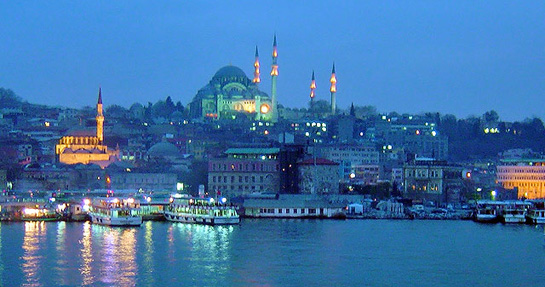 T.CİSTANBUL VALİLİĞİİL MİLLİ EĞİTİM MÜDÜRLÜĞÜERAM FATİH ÖZEL EĞİTİM MESLEKİ EĞİTİM MERKEZİ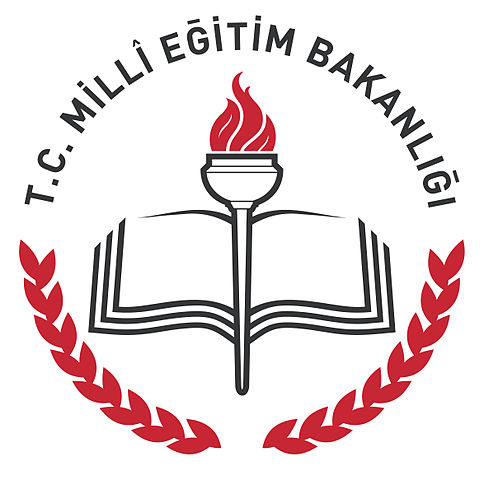 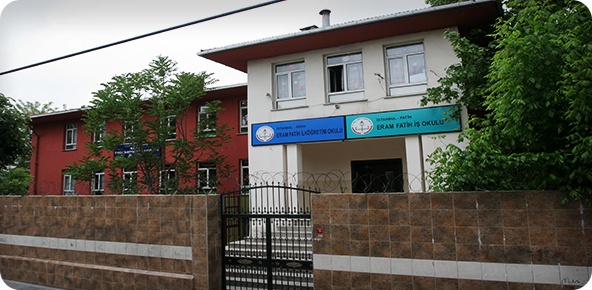 ERAM FATİH ÖZEL EĞİTİM MESLEKİ EĞİTİM MERKEZİNE2015-2019 STRATEJİK PLANI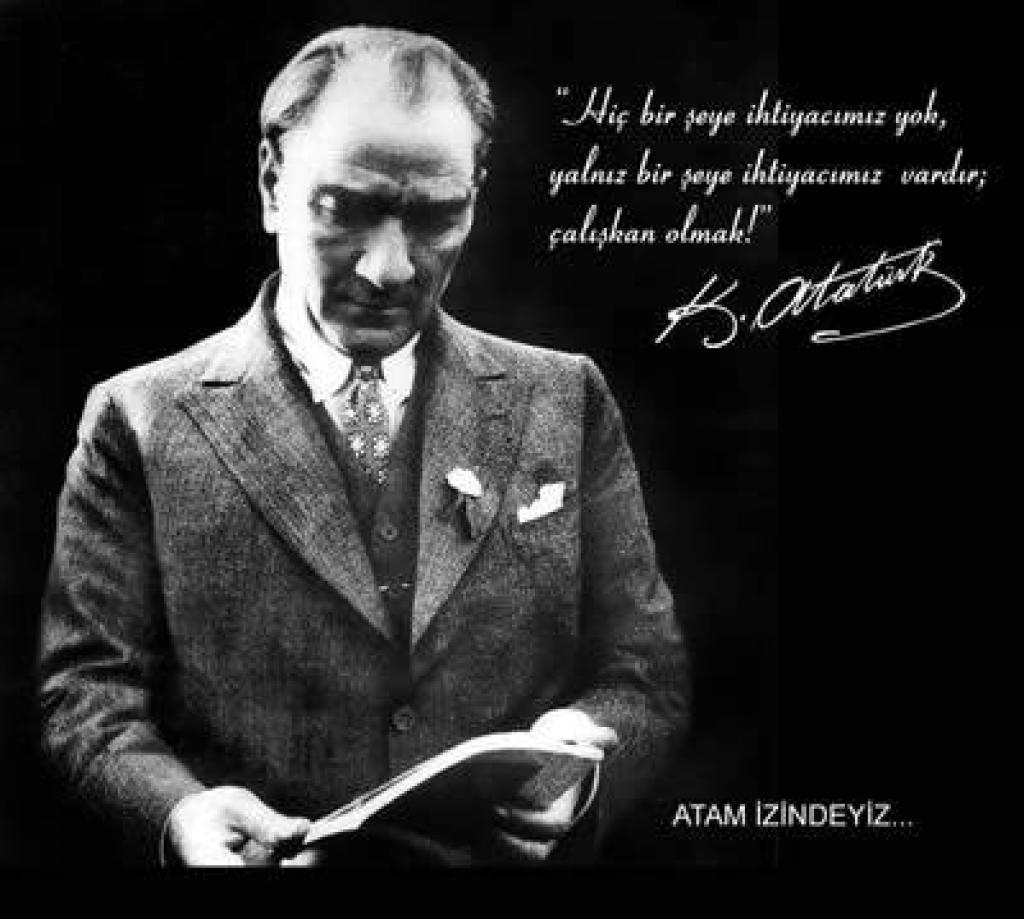 Muallimler! Yeni nesli, Cumhuriyetin fedakâr öğretmen ve eğiticileri, sizler yetiştireceksiniz, yeni nesil sizin eseriniz olacaktır. Eserin kıymeti, sizin maharetiniz ve fedakârlığınız derecesiyle mütenasip bulunacaktır.Mustafa Kemal ATATÜRK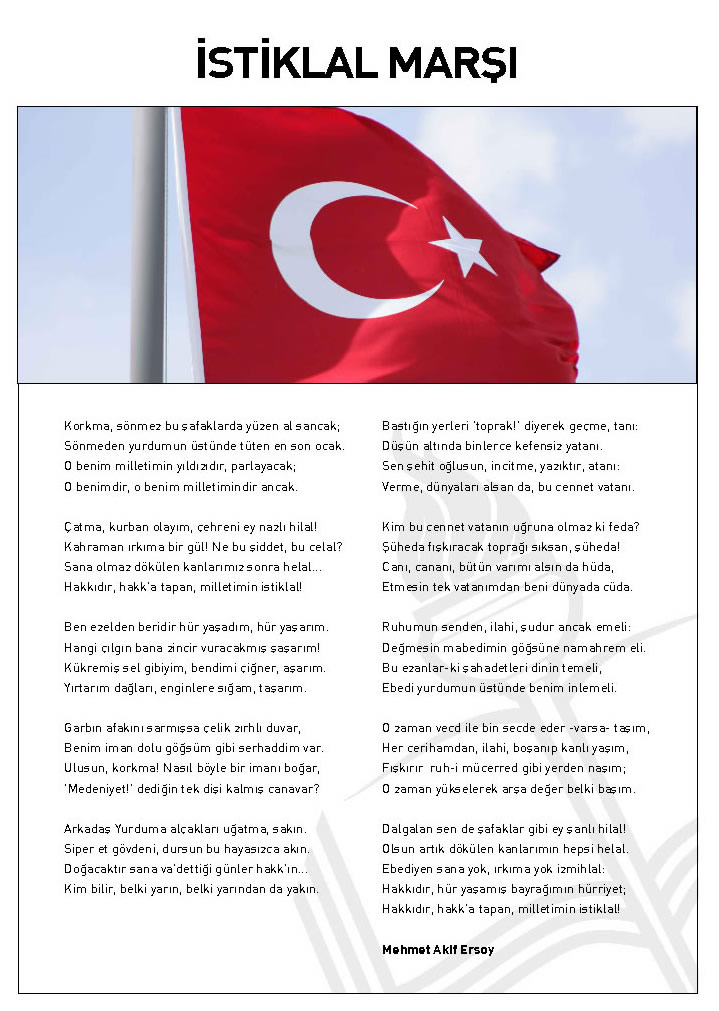 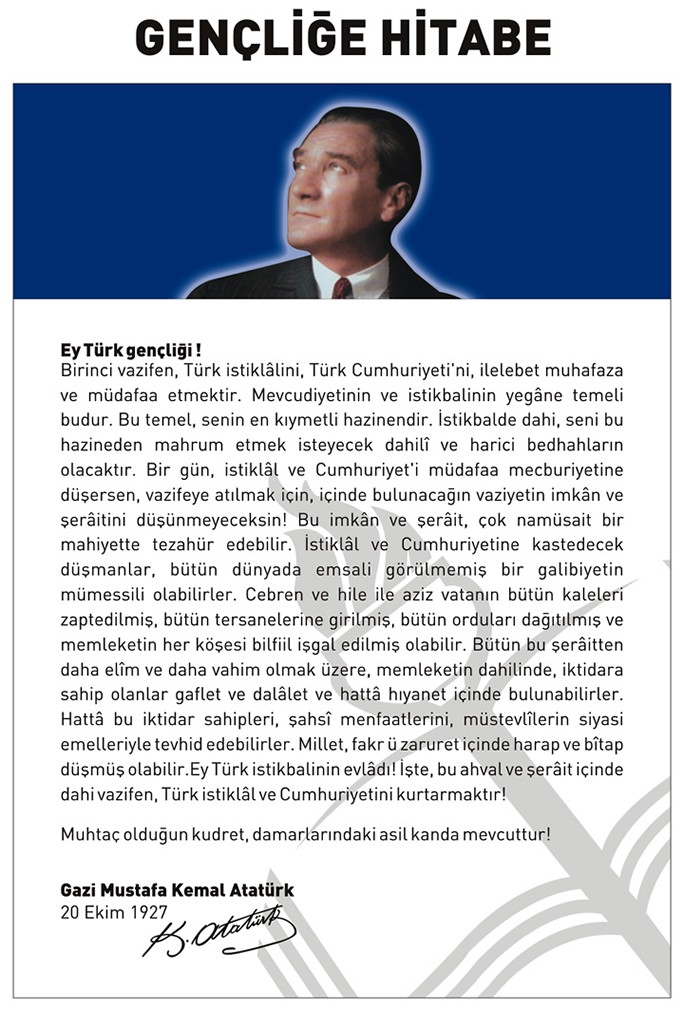 TAKDİM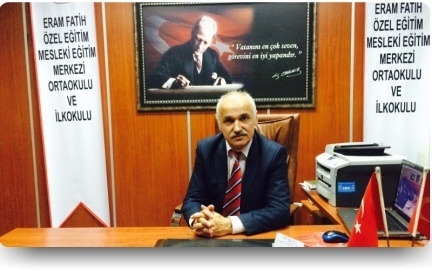 Özel eğitim; bireylerin, toplum içindeki rollerini gerçekleştirebilen, başkaları ile iyi ilişkiler kuran, işbirliği içinde çalışabilen, çevresine uyum sağlayabilen, üretici ve mutlu bir yurttaş olarak yetişmelerini, kendi kendilerine yeterli bir duruma gelmeleri için temel yaşam becerilerini geliştirmelerini, uygun eğitim programları ile özel yöntem, personel ve araç gereç kullanarak ilgileri, ihtiyaçları, yetenekleri ve yeterlilikleri doğrultusunda üst öğrenime, iş ve meslek alanlarına ve hayata hazırlanmalarına amaçlar.		Bu amaçla Eram Fatih Özel Eğitim Mesleki Eğitim Merkezi olarak okulumuzda 2015-2019 yılları arasında yapılacak faaliyet ve çalışmaları, yetersizlikten etkilenmiş öğrencilerin ihtiyaçları doğrultusunda planlamaktayız.		Eğitim felsefemizin temelini “Eğitimde feda edilecek tek bir ferdimizin olmadığı” gerçeği oluşturmaktadır. Gerçekleştirdiğimiz projeler ve çalışmalarla yetersizlikten etkilenmiş çocuklarımız özür durumuna bakılmaksızın “en az sınırlandırılmış ortam” felsefesiyle en hızlı şekilde, en doğru amaca, en kısa yoldan en güncel eğitim yöntemleriyle eğitime kazandırılması ve sürdürmeleri amacıyla stratejik plan hazırlama sürecimizi belirledik.		Eram Fatih Özel Eğitim Mesleki Eğitim Merkezi Stratejik Plan olarak hazırlamış olduğumuz bu planla, siz değerli ortak ve paydaşlarımızın karşı karşıya oldukları olgu ve durumlarla daha kolay başa çıkmanızı sağlamayı ve sizlere yol göstermeyi amaçlıyoruz. Engelli çocuklarımızda kendilerine imkân verilirse topluma diğer bireyler  gibi yararlı olabilirler.Unutmamak gerekir ki ;  “Engeller aşılmak içindir…Muhlis EKİNCİOkul Müdürü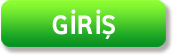 Bilginin hızla yayıldığı dünyamızda bilginin dağıtıcısı ve yorumlayıcısı olan okullar, hayati bir önem arz etmektedir. Okullar, toplumların kültürel zenginliklerini yaşatması ve çağın gelişmelerine yön vermesi bakımından stratejik öneme sahip örgütlerin başında gelmektedir. Bu nedenle okulların işlevlerini verimli bir şekilde yerine getirmesinde önemli olabilecek faktörlerden biri de okullarda hazırlanan stratejik planlardır. Son yıllarda stratejik planlar, hızlı değişim ve bunun getirdiği sorunlara çözüm üretme sürecinde sıklıkla kullanılmaktadır. Stratejik planlamanın eğitime uygulanması çabalarının geleneksel planlamaya alternatif olarak çıktığı görülmektedir (Aksu, 2002; Bircan, 2002). Howze (2000), çalışmasında bir örgütün değişen toplum koşullarına bağlı olarak özellikle ayakta kalıp geleceğe tutunabilmesi için stratejik planlama yapması gerektiğini belirtmiştir. Örgütlerin stratejik plan çerçevesinde, etkili liderlik uygulamaları ve süreç değerlendirmeleri yaptıkları ve kalite belgesi aldıkları ortaya çıkmıştır. Latincede “yol, çizgi” anlamına gelen strateji, Türkçede ise sürdürme, gönderme, götürme, gütme anlamında kullanılmaktadır (Erdem, 1998, 43). Stratejik planlama ise bir örgütün paydaşlarının geleceklerini hayal etme ve bu geleceği başarmak için gereken işlem ve uygulamaları eleştiren bir süreç olarak tanımlanabilir (Goodstein ve diğerleri, 1993). Strateji, bir başka şekilde örgütün amaç ve hedeflerine nasıl ulaşacağını gösteren kararlar bütünü şeklinde tanımlanmaktadır (DPT, 2006). Örgüt, stratejik planlama ile “gelecekte ne yapacağını” belirlemiş olacaktır. Bu özellikleri ile stratejik plan, yapılacak çalışmalara yön verecek ve önceliklerin tespitine yardımcı olacaktır. Stratejik planlamayı diğer planlardan ayıran en önemli özelliklerden bazıları şunlardır (Eren, 2000; Çelik, 1994):  Uzun süreli olması, Amaç ve işlevlerine göre farklı verilerden oluşması,  Uzun süreli amaçları ve ileride meydana gelebilecek sonuçları kapsaması,  Çevresel faktörlerin incelenmesine büyük önem vermesi ve yapılacaklar üzerinde ayrıntılı bir biçimde durması şeklinde sayılabilir. Eğitimde stratejik planlama, eğitim sistemi/okul ve çevresi arasındaki ilişkileri çözümleyerek yön ve amaçların belirlenmesi, örgütün yenileştirilerek etkinlik ve eylem planlarının yapılması ve bu doğrultuda eğitimsel kaynakların yeniden sağlanmasıdır (Tural, 2000, 76). Özü itibariyle işletme biliminin çatısı altında incelenen ve stratejik yönetim aracı olan stratejik planlamanın, 5018 sayılı Kamu Mali Yönetimi ve Kontrol Kanunu ile kamu kuruluşlarınca hazırlanması yasal zorunluluk haline gelmiştir. 2003 yılından bu yana bazı kamu örgüt ve kuruluşlarında pilot olarak uygulanmaya başlanmış olup 2010 yılına kadar tüm kamu örgüt ve kuruluşlarında stratejik planlamaya geçilmesi öngörülmektedir (DPT, 2003). Yukarıda açıklamaya çalıştığımız tanımlamalardan hareketle okulumuzun vizyon ve misyonu doğrultusunda, mevcut koşullar ve durumlar göz önünde bulundurularak geleceğe ilişkin çizmesi gerektiği yolu belirlemek ve bu uğurda gerçekleştirilen işlemleri ölçülebilir nitelikli hale getirmek amacıyla bu stratejik planı hazırlama gereksinimi ortaya çıkmıştır. 9 10/12/2003 tarihli ve 5018 sayılı “Kamu Mali Yönetimi ve Kontrol Kanunu”nun 9. Maddesinde belirtilen “Kamu idareleri; Kalkınma Planları, Programlar, ilgili mevzuat ve benimsedikleri temel ilkeler çerçevesinde geleceğe ilişkin vizyon ve misyonları oluşturmak, stratejik amaç ve hedeflerini saptamak, performanslarını göstergeler doğrultusunda ölçmek; bu süreci izlemek ve öz değerlendirmesini yapmak amacıyla katılımcı yöntemlerle stratejik plan hazırlanır.” hükmüne ilişkin mevzuata dayanarak İstanbul Valiliğine ve Fatih Kaymakamlığına bağlı Fatih İlçe Milli Eğitim Müdürlüğü Stratejik Planlaması doğrultusunda, Eram fatih Özel Eğitim Mesleki Eğitim Merkezi kademelerinde Stratejik Plan hazırlama çalışmalarına başlanmıştır. Eram Fatih Özel Eğitim Merkezi’nin hazırladığı “Stratejik Planlama”, kurumda her kademede görev yapanların katılımlarını ve kurum yöneticilerinin tam desteğini içeren, sonuç almaya yönelik çabaların bütününü teşkil eder. Bu anlamda paydaşların, kurumun vizyonu, misyonu, hedefleri ve performans ölçümlerinin belirlenmesinde aktif rol oynamasını ifade eder. Eram Fatih Özel Eğitim Mesleki Eğitim Merkezi’nin Stratejik Planı, Fatih İlçe Milli Eğitim Müdürlüğünün Stratejik Planında olduğu gibi aşağıdaki beş temel soruya yanıt olacak şekilde planlanmıştır.  NEREDEYİZ?NEREDE OLMAYI İSTİYORUZ?GELİŞMEMİZİ NASIL ÖLÇEBİLİRİZ?HEDEFİMİZE NASIL ULAŞABİLİRİZ?NASIL DENETLEYEBİLİRİZ? Bu sorulara verilecek cevaplar ve stratejik planın diğer unsurları hazırlayacağımız stratejik planın içeriğini oluşturur. Planlama; amaçların belirlenmesi, bu amaçlara ulaşılacak yöntemlerin hazırlanması, sonuçların izlenmesi, değişen koşullar çerçevesinde başlangıçta belirlenen aşamaların yeniden düzenlenmesini içeren dinamik bir süreçtir. Bütün Stratejik Planlarda olduğu gibi, Eram Fatih Özel Eğitim Mesleki Eğitim Merkezinin hazırladığı Stratejik Planın uygulanmasında da kurum çalışanlarının tamamının desteği gerekmektedir. Eram Fatih Özel Eğitim Mesleki Eğitim Merkezinin hazırladığı Stratejik Planının hazırlanmasında, İstanbul İl Milli Eğitim Müdürlüğü ve Fatih İlçe Milli Eğitim Müdürlüğünün hazırladığı Stratejik Plan önemli rol oynamıştır. Stratejik Planımızın hazırlanmasında, Milli Eğitim Bakanlığı Strateji Geliştirme Başkanlığının “Eğitimde Stratejik Planlama Kılavuzu” ile belirlediği ölçütlere sadık kalınmış; mümkün olan bütün birimlerin katılımı sağlanmaya çalışılmış, tüm değişen koşullar dikkate alınmıştır. Geleceğe ilişkin idealleri olmayan kurumların fırtınalı bir ortamda yönlerini çabucak kaybedecekleri ve ulaşmak isteyecekleri hedeflerden çok uzaklarda bir yerlerde kendilerini bulacakları açıktır. Stratejik planlamayla, gelişen ve değişen dünya şartlarında bulunmamız gereken rotayı çizmiş oluyoruz. Bundan sonraki aşama, hazırlanan stratejik plan doğrultusunda kendimizi geliştirmemiz ve teknoloji sayesinde de gelişen dünyayı takip ederek gerektiğinde küçük değişiklerle hedeflerimizden şaşmadan stratejik planımızı yeniden düzenlememizdir. Okulumuz, hazırladığı stratejik plan doğrultusunda hareket ederek bazı noktalarda yaptığı değerlendirmelerle okul gelişimine büyük katkı getireceği inancındadır.İÇİNDEKİLER      İSTİKLAL MARŞI	5GENÇLİĞE HİTABE                                                                                                 	6TAKDİM	7GİRİŞ-ÖNSÖZ	8İÇİNDEKİLER	10ŞEKİLLER LİSTESİ	15TABLOLAR DİZİNİ	16Eram Fatih Özel Eğitim Merkezi Stratejik Plan Hazırlama Ekibi	17BÖLÜM 1: STRATEJİK PLAN HAZIRLAM SÜRECİ	20ERAM FATİH ÖZEL EĞİTİM MESLEKİ EĞİTİM MERKEZİSTRATEJİK PLANLAMA SÜRECİ			20ERAM FATİH ÖZEL EĞİTİM MESLEKİ EĞİTİM MERKEZİ STRATEJİK PLAN MODELİ	20STRATEJİK PLAN ÇALIŞMA ve KOORDİNASYON EKİBİ	21BÖLÜM 2: DURUM ANALİZİ	222. 1. OKULUMUZUN TARİHSEL GELİŞİMİ	232.2. YASAL ÇERÇEVE	252.3. PLANIN DAYANAĞI ve OKULUN TABİ OLDUĞU MEVZUAT	262.3.1. PLANIN AMACI	272.3.2. PLANIN KAPSAMI	272.4. FAALİYET ALANI ÜRÜN ve HİZMETLER	312.4.1. FAALİYET ALANI 1: YÖNETİM	312.4.2. FAALİYET ALANI 2: EĞİTİM ÖĞRETİM	302.4.3. FAALİYET ALANI 3: EĞİTİME DESTEK HİZMETLERİ 	312.4.4. FAALİYET ALANI 4: DİĞER HİZMETLER 	322.5. PAYDAŞ ANALİZİ ve GÖRÜŞLER	332.6.KURUM İÇİ ANALİZ	352.6.1. ÖRGÜTSEL YAPI	352.7. İNSAN KAYNAKLARI ve FİZİKİ İMKÂNLAR					422.7.1. ÖĞRETMEN SAYISI								42			2.8. TEKNOLOJİK ALTYAPI	452.9. MALİ KAYNAKLAR	462.10.İSTATİSTİKÎ VERİLER	472.11. SPORTİF FALİYETLER	472.12. ÇALIŞANLARIN GÖREV DAĞILIMI	512.13. GZFT ANALİZİ                                                                             	52	BÖLÜM 3: GELECEĞE BAKIŞ	59	3.1. MİSYONUMUZ									603.2. VİZYONUMUZ										613.3. TEMEL DEĞERLER									613.4. STRATEJİK PLAN GENEL TABLOSU						62TEMA -1: EĞİTİM ÖĞRETİME ERİŞİM 						64STRATEJİK AMAÇ 									653.4.1. HEDEFİN MEVCUT DURUMU							653.4.2. PERFORMANS GÖSTERGELERİ						663.4.3. STRATEJİLER									67TEMA-2: EĞİTİM ÖĞRETİMDE KALİTE						69STRATEJİK HEDEF 1									703.5.1. HEDEFİN MEVCUT DURUM							703.5.2. PERFORMANS GÖSTERGELERİ						713.5.3. STRATEJİLER									72STRATEJİK HEDEF 2									743.5.4. HEDEFİN MEVCUT DURUMU							743.5.5. PERFORMANS GÖSTERGELERİ						763.5.6. STRATEJİLER									77STRATEJİK HEDEF 3									783.5.7. HEDEFİN MEVCUT DURUMU							783.5.8. PERFORMANS GÖSTERGELERİ						793.5.9. STRATEJİLER									80TEMA-3: KURUMSAL KAPASİTE							81STRATEJİK HEDEF 1									823.5.10. HEDEFİN MEVCUT DURUMU							823.5.11. PERFORMANS GÖSTERGELERİ						843.5.12. STRATEJİLER									85STRATEJİK HEDEF 2									873.5.13. HEDEFİN MEVCUT DURUMU							873.5.14. PERFORMANS GÖSTERGELERİ						883.5.15. STRATEJİLER									89BÖLÜM 4: MALİYETLENDİRME							904.1. MALİYETLENDİRME								914.2. 2015-2019 STRATEJİK PLAN DÖNEMİ TAHMİNİ MALİYET DAĞILIM ORANI								92BÖLÜM 5: İZLEME ve DEĞERLENDİRME						935.1. İZLEME ve DEĞERLENDİRME							945.2. RAPORLAMA 										955.3. ERAM FATİH ÖZEL EĞİTİM MESLEKİ EĞİTİM MERKEZİ MÜDÜRLÜĞÜ 2015-2019 STRATEJİK PLAN İZLEME ve DEĞERLENDİRME MODELİ 	965.4. I. DÖNEM – II. DÖNEM  İZLEME DEĞERLENDİRME MODELİ		98PERFORMANS GÖSTERGESİ İZLEME FORMU					99ŞEKİLLER LİSTESİŞekil 1: Eram Fatih Özel Eğitim Mesleki Eğitim Merkezi Stratejik Plan Modeli			19Şekil 2: Eram Fatih Özel Eğitim Mesleki Eğitim Merkezi Üst İdari Organizasyon Şeması			35Şekil 3: Eram Fatih Özel Eğitim Mesleki Eğitim Merkezi Sınıf Rehber Öğretmenler Organizasyon Şeması (2.Kademe)			36Şekil 4: Eram Fatih Özel Eğitim Mesleki Eğitim Merkezi Sınıf Rehber Öğretmenler Organizasyon Şeması 3.Kademe)			37Şekil 5: Eram Fatih Özel Eğitim Mesleki Eğitim Merkezi Branş ve Meslek Öğretmenleri Organizasyon Şeması			38Şekil 6: Eram Fatih Özel Eğitim Mesleki Eğitim Merkezi Destek Kuruluşları Şeması		39Şekil 7: Eram Fatih Özel Eğitim Mesleki Eğitim Merkezi Yardımcı Personel Şeması		40Şekil 8:Eram Fatih Özel Eğitim Mesleki Eğitim Merkezi 2015-2019 Stratejik Planı	97 İzleme ve Değerlendirme Modeli								Şekil 9:Performans Gösterge İzlem Formu			98TABLOLAR LİSTESİTablo 1.  Okul Stratejik Planlan Hazırlama Ekibi …………………………………….	.   20Tablo 2. Kanunlar 	27                                                                        Tablo 3.Yönetmelikler	28Tablo 4. Faaliyet Alanları	29Tablo 5. İç Paydaşlar	32Tablo 6. Dış Paydaşlar	32Tablo 7. Paydaş Hizmet Matrisi…………………………………………………………33Tablo 8. 2014 Yılı Yönetici Ve Öğretmen Durumu	43Tablo 9. 2014–2015 yılı diğer personel durumu	44Tablo 10. Öğrenci Sayısı………………….	……………………………………………	44Tablo 11. Fiziki İmkânlar……………………………………………………………...			45Tablo 12. Okul Aile Birliği Bütçesi	47Tablo 13. Öğrenci Durumu	47Tablo 14. Destek Personel (Hizmetli-memur) İlişkin Bilgiler	47BÖLÜM I: PLANLAMAEram Fatih Özel Eğitim Mesleki Eğitim Merkezi Stratejik Planı, Devlet Planlama Teşkilatı Müsteşarlığı (DPT) tarafından hazırlanmış olan “Kamu İdareleri İçin Stratejik Planlama Kılavuzu”, “Millî Eğitim Bakanlığı 2010- 2014 Stratejik Planı”, “İstanbul İl Millî Eğitim Müdürlüğü 2010- 2014 Stratejik Planı”, “2011– 2014 Fatih İlçe Millî Eğitim Müdürlüğü Stratejik Planı”, “Boğaziçi Üniversitesi Stratejik Planı 2007- 2011”, rehberliğinde hazırlanmıştır.ERAM FATİH ÖZEL EĞİTİM MESLEKİ EĞİTİM MERKEZİ STRATEJİK PLANLAMA SÜRECİERAM FATİH ÖZEL EĞİTİM MESLEKİ EĞİTİM MERKEZİ STRATEJİK PLAN MODELİŞekil 1: Eram Fatih Özel Eğitim Mesleki Eğitim Merkezi Stratejik Plan ModeliSTRATEJİK PLAN ÇALIŞMA ve KOORDİNASYON EKİBİOKUL GELİŞİM YÖNETİM EKİBİMİZTablo 1: Okul Stratejik Plan Hazırlama komisyonu2.1. OKULUMUZUN TARİHSEL GELİŞİMİOkulumuzun açılış töreni 15 Şubat 1954 Tarihinde yapıldı. Açılışını Vali Ordünaryus Profesör Fahrettin Kerim GÖKAY tarafından yapıldı. 27.08.1954 Tarihinde Başöğretmen İbrahim AKTULGA’ ya teslim edildi. 1954/1955 Ders Yılı başında Karagümrük 2. okulu buraya taşındı. Genel Meclisin 15.04.1954 Tarih 954/203 Sayılı Kararı ile adı Mihrimah Sultan İlkokulu oldu.
        Mihrimah Sultan Osmanlı Devleti’nin Onuncu Padişahı, Kanuni Sultan Süleyman?ın kızı Sadrazam Rüstem Paşa’nın karısıdır. Mihrimah Sultan adı ile anılan iki camisi vardır. Okulumuzun mimarı Yüksek Mimar İrfan KARAPAZAR, Müteahidi Zeki MİMAROĞLUDUR. İnşaat maliyeti 116500 liradır. Arsa 1896 metrekaredir. Binanın kapladığı yer 1602 metrekaredir. Bina 06.07.1916 da Karagümrük yangınından sonra tahsis yapılmayarak arsa uzun müddet kömürcülerin elinde ardiye olarak kullanılmış, gece kondular yapılarak kiraya verilmiştir.
       İstimlâk sırasında Ermeni Kilisesi mensupları tarafından kendilerinin olduğu iddia edilmişse de ispat edememişlerdir. Bahçe içinde bir taş yığını büyüklüğünde bir bina kalıntısı öğrenciler için tehlikeli olduğundan velilerin ve Öğretmenler Kurulunun kararı ile yıktırılmıştır. Okul devralındığında Güney-Doğu kısmında olan gecekondular yıktırılmış Mevcut olmayan bahçe duvarı 1958-1959 Yılında yaptırılmıştır.
        Eski adı Mihrimah Sultan olan okulumuz sekiz yıllık eğitime geçişten sonra Karagümrük Ortaokulu ile birleşerek Karagümrük İlköğretim adını almış ve bina iki yıl boş kalmıştır. Avukat Hüseyin Derin YARSUVAT ve arkadaşları tarafından Valilik ve İl Milli Eğitim Müdürlüğü ile yapılan protokolle onarım ve tadilatı yapıldı. Zihinsel Engelli Çocuklara yönelik Mesleki Eğitim ve İş Eğitim Merkezi olarak 1996 Yılında Eğitim ve Öğretime açıldı. Eğitilebilir Zihinsel Engelli 5.Sınıfı bitiren 6. Sınıflara kayıtları yapılan 2 Şube ve hiç eğitim almamış öğrencilere yönelik 2 Grup İş Eğitimi öğrencileri ile eğitim ve öğretime başlamıştır.
       Okulun adı da yapılan protokol gereğince Eram Fatih Mesleki Eğitim ve İş Eğitim Merkezi olmuştur.
        1999 yılın da çıkan 199/63 Sayılı Milli Eğitim Bakanlığının Genelgesiyle okulumuz orta düzeyde okuma güçlüğü çeken öğrencilere yönelik İlköğretim Okulu ve mesleki Eğitim Merkezi adını aldı.
      İş Eğitim merkezi kaldırılarak bunun yerine okulumuzun 8. Sınıflarını bitiren öğrencilere yönelik 1 Yıl Hazırlık 3 Yıl Eğitim gören Mesleki Eğitim Merkezi olmuştur. Okulun ismi de Eram Fatih İlköğretim Okulu ve İş Okulu adını almıştır. Sayın Hüseyin Derin YARSUVAT Beyin katkılarıyla okulumuz 2 Katlı bir binayı ve dernek binasını Enka Şirketi tarafından yapılmıştır. Bu binanın alt katları atölye, üst katları sınıf olarak düzenlenmiştir. Okulumuz 2012-2013 eğitim öğretim döneminde 4+4+4 eğitim sistemine geçiş yaparak Eram Fatih Özel Eğitim İlkokulu, Fatih Özel Eğitim Ortaokulu ve Fatih Özel Eğitim Mesleki Eğitim Merkezi olmak üzere üç kısıma ayrılmıştır. İlkokulda 10, ortaokulda 28 ve mesleki eğitim kısmında 169 öğrenci ile eğitim öğretime devam etmektedir. İlkokul ve ortaokul kısmında öğrenciler öz bakım becerileri ve temel akademik becerileri edinmek için eğitim öğretime devam ederler. Mesleki eğitim merkezi kısmında ise Atölye ve Akademik beceri eğitim öğretimi devam etmektedir. Okulumuzda Seramik, dokuma, takı tasarım, mobilya ve iç mekân tasarımı, hazır giyim, yeme içme hizmetleri, örme ve mum atölyelerimiz mevcuttur.  YASAL ÇERÇEVEKalkınma plan ve programlarında yer alan politika ve hedefler doğrultusunda kamu kaynaklarının etkili, ekonomik ve verimli bir şekilde elde edilmesi ve kullanılmasını, hesap verebilirliği ve mali saydamlığı sağlamak üzere, kamu mali yönetiminin yapısını ve işleyişini, kamu bütçelerinin hazırlanmasını, uygulanmasını, tüm mali işlemlerin muhasebeleştirilmesini, raporlaştırılmasını ve mali kontrolü düzenleme amacıyla oluşturulan 5018 sayılı Kamu Mali Yönetimi ve Kontrol Kanununun 9. Maddesinde “Kamu idareleri; kalkınma planları, programlar, ilgili mevzuat ve benimsedikleri temel ilkeler çerçevesinde geleceğe ilişkin misyon ve vizyonlarını oluşturmak, stratejik amaçlar ve ölçülebilir hedefler saptamak, performanslarını önceden belirlenmiş olan göstergeler doğrultusunda ölçmek ve bu sürecin izleme ve değerlendirilmesini yapmak amacıyla katılımcı yöntemlerle stratejik plan hazırlar.” denilmektedir. Kamu idareleri, kamu hizmetlerinin istenilen düzey ve kalitede sunulabilmesi için bütçeleri ile program ve proje bazında kaynak tahsislerini; stratejik planlarına, yıllık amaç ve hedefleri ile performans göstergelerine dayandırmak zorundadırlar. Stratejik plan hazırlamakla yükümlü olacak kamu idarelerinin ve stratejik planlama sürecine ilişkin takvimin tespitine, stratejik planların kalkınma planı ve programlarla ilişkilendirilmesine yönelik usul ve esasların belirlenmesinde Devlet Planlama Teşkilatı Müsteşarlığı yetkilendirilmiştir. Kamu idareleri bütçelerini, stratejik planlarında yer alan vizyon, misyon, stratejik amaç ve hedeflerle uyumlu ve performans esasına dayalı olarak hazırlarlar. Kamu idarelerinin bütçelerinin stratejik planlarda belirlenen performans göstergelerine uygunluğu ve idarelerin bu çerçevede yürütecekleri faaliyetler ile performans esaslı bütçelemeye ilişkin diğer hususları belirlemede Maliye Bakanlığı yetkilidir. Maliye Bakanlığı, Devlet Planlama Teşkilatı Müsteşarlığı ve ilgili kamu idaresi tarafından birlikte tespit edilecek olan performans göstergeleri, kuruluş bütçelerinde yer alır. Performans denetimleri bu göstergeler çerçevesinde gerçekleştirilir. “06.01.2006 tarihli ve 2006/9972 sayılı Bakanlar Kurulu kararı ile yürürlüğe konulan Strateji Geliştirme Birimlerinin Çalışma Usul ve Esasları Hakkında Yönetmelik” düzenleyici ve denetleyici kurumlar hariç olmak üzere genel yönetim kapsamındaki kamu idarelerinin Strateji Geliştirme Birimlerinin Çalışma Usul ve Esasları’nı içerir. Kamu idarelerinde yeni bir yönetim anlayışının oluşturulması, kamu reformunun temel amaçlarındandır. Milli Eğitim Bakanlığının 2006/55 sayılı genelgesi ile bu reformun, MEB’e bağlı kurumlarda gerçekleşmesi için çalışmalara başlanmıştır. Milli Eğitim Bakanlığı Stratejik Planlama Uygulama Yönergesi de Milli Eğitim Bakanlığı Merkez, Taşra ve Yurtdışı teşkilatı ile MEB’e bağlı okul ve kurumlarda yürütülen stratejik planlama faaliyetlerinin gerçekleştirilmesine ilişkin usul ve esasları içerir.2.3. PLANIN DAYANAĞI VE OKULUN TABİ OLDUĞU MEVZUAT 1. 1739 sayılı Milli Eğitim Temel Kanunu
2. 4982 sayılı Bilgi Edinme Kanunu
3. 3797 sayılı MEB? nin Teşkilat ve Görevleri Hakkında Kanun
4. Özel Eğitim Hizmetleri Yönetmeliği
5. MEB Psikolojik Danışma ve Rehberlik Hizmetleri Yönetmeliği
6. Okullarda Şiddetin Önlenmesi2006/26 nolu genelge
7. 7126 sayılı Sivil Savunma Kanunun ve İlgili Yönetmelikler
8. Okul Servis Yönetmeliği
9. MEB İlköğretim ve Ortaöğretim Kurumları Sosyal Etkinlikler Yönetmeliği
10. Okul Koruma Derneği Yönetmeliği
11. Okul Aile Birliği Yönetmeliği
12. Kurs Açma Yönetmeliği
13. Taşınır Mal Yönetmeliği
14. Okul Veli İşbirliği(2002/27 Nolu Genelge )
15. Öğrenci-Veli- Okul Sözleşmesi
16. Ücret Yönetmeliği
17.  3308 Sayılı Mesleki Eğitim Kanunu18. 5018 Sayılı Kanun19.Diğer KanunlarTablo 2: Kanunlar Tablo 3: YönetmeliklerTablo 4: Faaliyet Alanları2.4.  FAALİYET ALANLARI, ÜRÜN ve HİZMETLER2.4.1. FAALİYET ALANI: YÖNETİMOkul genelindeki yönetsel etkinlikler MEB mevzuatı doğrultusunda Okul Yönetimi ve Okul Stratejik Planlanma Ekibi tarafından planlanır. Planlama yapılırken, dağıtılacak olan görev ve sorumluluklarında çalışanların bu konudaki yetkinliği göz önünde bulundurulur. Bu etkinlikler, yürütülen çalışanların görev ve sorumluluk alanları yönetim tarafından belirlenir. Okul çalışanlarının görev ve sorumluluk alanlarındaki performansı yöneticiler tarafından izlenerek, sene sonunda ödüllendirilir. Ayrıca tüm çalışanların stratejik plan doğrultusunda belirlenen görev dağılımında değişiklikler gerçekleştirilebilir.2.4.2. FAALİYET ALANI 2: EĞİTİM ÖĞRETİMOkul idaresi tarafından sınıfların yerleşim planı yapılır. 1.sınıf şubeleri ve öğretmenleri kadrolu öğretmen olmadığından Fatih İlçe MEM tarafından görevlendirilen ücretli öğretmenlerce belirlenir. Müdür Yardımcısı eylül ayı başında öğretmen dağılımını okul ders programında gösterir. Müdür Yardımcısı bu programı imza karşılığı zümre öğretmenlerine dağıtır. Ders programları hazırlıktan ve sınıf öğretmen dağılımları yapıldıktan sonra şube, sınıf rehber öğretmeni dağılımını hazırlar.Eğitim-Öğretim dönemi başında yapılan Öğretmenler kurul toplantısında zümre başkanları belirlenir. Eğitim –Öğretim faaliyetlerinin yürütülmesi için gerekli olan komisyonlar seçilir. Sosyal kulüpler ve faaliyet gösterecek öğretmenler belirlenir. İlk zümre toplantısında yönetmelikler doğrultusunda BEB (Bireyselleştirilmiş Eğitim Planı) ve BÖB (Bireyselleştirilmiş Öğretim Planı) hazırlanır. Yıllık planlarda okutulacak ders ve konuların genel amaçları, kullanılacak araç-gereçler, uygulanacak yöntem ve teknikler, sınav tipleri ve sayıları, Atatürk İlke ve İnkılâpları yönergesi doğrultusunda yapılacak çalışmalar belirlenir. Yapılan planlamalarda alınan kararlar bütün Zümre, Öğretmenler Kurulu’nda gözden geçirilerek öz değerlendirme yapılır, aksayan yönler için zümrelerde planlar doğrultusunda gerekli önlemler alınır. Öğrencinin başarısı yazılı, performans, ödev, proje uygulamaları, derslerin özelliklerine göre değerlendirilir.2.4.3. FAALİYET ALANI 3: EĞİTİME DESTEK HİZMETLERİ	Devam- devamsızlık / sınıf geçme defterlerinin düzenlenmesi, karneler-ödüller, öğrencilerin sınıflara dağılımı ve alan seçimleri, kayıt, mezuniyet işlemleri gibi öğrenci işlerini kapsar. Müdür yardımcıları tarafından yürütülür. Özel Eğitim Hizmetleri Yönetmeliğine göre öğrencilerin eğitsel ve mesleki eğitim düzenlemeleri yapılır. Rehberlik hizmetleri rehberlik yönetmeliği doğrultusunda yürütülür. Bu yönetmeliğin amacı rehberlik araştırma merkeziyle okul rehberlik hizmetlerinin kuruluş ve işleyişine ilişkin esasları düzenlemektir. Bu doğrultuda eğitim öğretim yılının başında yapılan öğretmenler kurulunda rehberlik hizmetleri yürütme komisyonu üyeleri seçilir. Bu çalışmaların amacı bireyin kendini tanıması, gerçekçi kararlar alması, kapasitesini kendine en uygun düzeyde geliştirmesi, çevresiyle sağlıklı bir iletişim kurması ve böylece kendini geliştirmesidir. Varsa sorunlu öğrenciler ve velilerle birebir görüşmeler yapılır.	MEB İlköğretim Kurumları Ödül ve Disiplin Yönetmeliği’ne göre okul ortamı içinde ve okulun paydaşları arasındaki ilişkileri düzenleyen kurallar çerçevesinde oluşturulmuş kurullardır. Kurulların amacı iyi bir okul ortamı ve öğrenci olumsuz davranışlarının düzeltilmesi ile ilgili okulumuzdaki yaklaşımların oluşturulması, öğrenci-öğretmen, öğrenci- çalışanlar arasındaki ilişkilerde, öğrenci davranışlarını yönetmede göz önünde bulundurulması gerekli kuralları saptama, eğitimin ve öğretimin sağlıklı yürümesi ve olumlu sonuç alınması için gerekli çalışmaları yapar.2.4.5. FAALİYET ALANI 4: DİĞER HİZMETLERMEB mevzuatı, okul yönetimi tarafından planlanır ve yürütülür. Fiziksel tesisler, ödemeler, servis hizmetleri, yemek alt süreçlerini içerir. Okul müdürü, sorumlu müdür yardımcısı süreç sorumlularıdır.Temizlik, Güvenlik ve bakım- onarım hizmetlerinde koordinasyon kolaylığı ve denetlenebilirliği sağlamak için Okul Aile Birliği Yönetim Kurulunun sorumluğunda yürütülmektedir.2.5. PAYDAŞ ANALİZİ ve GÖRÜŞLERİç PaydaşlarTablo 5: İç PaydaşlarDış PaydaşlarTablo 6: Dış PaydaşlarPaydaş Hizmet MatrisiTablo 7:Paydaş Hizmet MatrisiÇok güçlü                                Orta derecede ilişkili                      Düşük derecede ilişkili2.6. KURUM İÇİ ANALİZ2.6.1.ÖRGÜTSEL YAPIERAM FATİH ÖZEL EĞİTİM MESLEKİ EĞİTİM MERKEZİ ÜST İDARİ ORGANİZASYON ŞEMALARIŞekil 2: Eram Fatih Özel Eğitim Mesleki Eğitim Merkezi Üst İdari Organizasyon ŞemasıERAM FATİH ÖZEL EĞİTİM MESLEKİ EĞİTİM MERKEZİ SINIF REHBER ÖĞRETMEN LER  (2. KADEME) ORGANİZASYON ŞEMALARIŞekil 3: Eram Fatih Özel Eğitim Mesleki Eğitim Merkezi Sınıf Rehber Öğretmenler Organizasyon Şeması (2.Kademe)ERAM FATİH ÖZEL EĞİTİM MESLEKİ EĞİTİM MERKEZİ SINIF REHBER ÖĞRETMEN LER  (3. KADEME) ORGANİZASYON ŞEMALARIŞekil 4: Eram Fatih Özel Eğitim Mesleki Eğitim Merkezi Sınıf Rehber Öğretmenler Organizasyon Şeması (3.Kademe)ERAM FATİH ÖZEL EĞİTİM MESLEKİ EĞİTİM MERKEZİ BRANŞ ve MESLEK ÖĞRETMENLERİ ORGANİZASYON ŞEMALARI Şekil 5: Eram Fatih Özel Eğitim Mesleki Eğitim Merkezi Branş ve Meslek Öğretmenleri Organizasyon ŞemasıERAM FATİH ÖZEL EĞİTİM MESLEKİ EĞİTİM MERKEZİ DESTEK KURULUŞLARI ŞEMASIŞekil 6:  Eram Fatih Özel Eğitim Mesleki Eğitim Merkezi Branş ve Meslek Öğretmenleri Organizasyon ŞemasıERAM FATİH ÖZEL EĞİTİM MESLEKİ EĞİTİM MERKEZİ YARDIMCI PERSONEL ŞEMASIŞekil 7:  Eram Fatih Özel Eğitim Mesleki Eğitim Merkezi Yardımcı Personel Organizasyon Şeması2.7. İNSAN KAYNAKLARI ve FİZİKİ İMKÂNLAR2.7. 1. ÖĞRETMEN SAYISITablo 8: 2016Yılı Yönetici Ve Öğretmen DurumuPERSONEL SAYISITablo 9: 2016–2017 yılı diğer personel durumuÖĞRENCİ SAYISITablo 10: Öğrenci SayısıTablo 11: Fiziki İmkânlar2.8. TEKNOLOJİK ALT YAPIKURUMUN TEKNOLOJİK ALTYAPISI2.9.MALİ KAYNAKLAROkulumuzun mali kaynakları İl Özel İdaresi ve Okul Aile Birliği’ne paydaşlarca yapılan bağışlar tarafından sağlanmaktadır.Tablo 12: Okul-Aile Birliği BütçesiNot: Seçim dönemi ilgili yönetmeliğe göre her yıl ekim ayında yapılmaktadır.2.10. İSTATİSTİKÎ VERİLERTablo 13: Öğrenci DurumuYapılan Yarışmalar ve Alınan Dereceler2.11. SPORTİF FAALİYETLER        Okulumuzda Spor salonu bulunmaktadır. Dersler elverişli havalarda okul bahçesinde yapılmaktadır. Kapalı alanda 1 adet tenis masası, açık alanda okulun bahçesinde basket sahası sportif alan olarak öğrencilerimiz ve öğretmenlerimiz tarafından kullanılmaktadır.Özellikle son yıllarda okullarda artan şiddet olayları ve devamsızlık problemlerinin önüne geçmek için öncelikle okulumuzdaki sportif alanların artırılmasını ve öğrencilerimizi bu yolla şiddet olaylarından ve devamsızlık problemlerinin giderileceğini düşünmekteyiz.Spor Kulübü       Okulumuzda spor kulübü faal olarak çalışmaktadır. Spor kulübü olarak çalışmalara devam edilmektedir. Okulumuz spor kulübü olarak şu dallarda faaliyet göstermektedir.    1- Futbol    2- Basketbol    3- Futsall    4- Masa Tenisi    5- Atletizm    6- YüzmeLisanslı Öğrenci Sayısı:30Yarışmalara Katılım: Spor kulübü olarak faaliyet gösterdiğimiz bütün dallarda yarışmalara katılmış bulunmaktayız.Tablo 14:  Sınıf ve Öğrenci Sayısı2.12. ÇALIŞANLARIN GÖREV DAĞILIMI“Yetersizlikten etkilemiş her bireyin ekonomik, sosyal, kültürel farklılık avantaj ve dezavantajlarından etkilenmeksizin eşit ve adil şartlar altında eğitime erişim, kazanım ve eğitimi sonlandırılmasına yönelik çalışma ve faaliyetleri gerçekleştirmektir. “3.4.1. HEDEFİN MEVCUT DURUMUÖzel eğitimde okul kapasitelerindeki yetersizleri gidermek üzere “ikili öğretim” uygulaması yapılmaktadır. İlköğretimde okulların %76,9’unda tekli öğretim, %23,1’inde ikili öğretim yapılmaktadır. Orta öğretimde ise okulların yaklaşık %99’unda tekli öğretim yapılmaktadır. Eğitimde fırsat eşitliğini sağlamak, kaliteyi yükseltmek, insanlarımızın ve farklı yörelerimizin gelişimine katkıda bulunmak üzere düşünülen ve uygulanan modellerden meslek ve teknik eğitim okulları halen devam etmektedir. Bu uygulamalar yerleşim birimlerinin dağınık olduğu bölgelerde ve yeterince öğrenci bulunmayan yerlerde yapılan “birleştirilmiş sınıf” uygulamasına göre daha verimli olmaktadır, ancak öğrencilerin eğitsel, sosyal ve psikolojik sorunları tamamen çözülmüş değildir. Özel eğitime ihtiyacı olan 4-18 yaş grubundaki insanlarımızdan çok azı bu imkâna kavuşabilmektedir. İstatistiklere göre bu yaş grubundaki insanların ortalama % 14’ü böyle bir eğitime ihtiyaç duymaktadır.3.4.2. PERFORMANS GÖSTERGELERİ“Eğitim öğretimde kalitenin artırılması sürecinde giderek artan nüfus yapısı,  mevcut imkânlarını daha iyi kullanarak engelli bireylerin her kademede ki eğitimlerini giderek bağımsız gerçekleştirmesine yönelik bilgi, beceri ve tutumların artırılmasına yönelik kalite düzenlemeleri bu temanın içeriğini oluşturmaktadır.”3.5.1. HEDEFİN MEVCUT DURUMUÖzel eğitim ortamlarının kaynaştırma eğitime yönlendirme sürecinin başından itibaren oluşan pek çok sorunu mevcuttur. Bu sorunlar çocuğun doğru ve etkin değerlendirilmesi, yönlendirilen okula bilgi akışı, okulda BEP in uygulanması, uygulama için personelin bilgi yeterliliği, kaynaştırma eğitim ortamının fiziki koşulları, destek eğitim materyalinin bulunması, uzman eğitim personelinden destek sağlanması gibi oldukça uzun eksikler listesi mevcuttur. Sistem ilköğretim seviyesinden itibaren iyileştirilmemesi halinde sorunlar yükseköğretim seviyesine kadar çoğalarak artmaktadır. Bizim ilk tanılandığı dönemden itibaren herhangi bir iletişim aracını tam kazandıramadığımız (sözlü/işaret) bireyler ilköğretimden başlayarak gelen iletişim ve akademik becerilerindeki yetersizlikler üniversite sınavında işitme engellilerin önüne çıkmakta. Sınavı geçenlerde yine iletişim ve akademik sınırlılıkların getirisi olarak sınırlı mesleki yönelimler ve alanların arasına sıkışmaktadırlar.3.5.4.  HEDEFİN MEVCUT DURUMUYetersizlikleri nedeniyle dışlandıklarını düşünen ve içine kapanarak yaşayan engellilerimizin, toplumdaki diğer bireylerden farklı olmadığı, sadece bir takım kısıtlılığa sahip oldukları bilinmekte ve kabul görmektedir. Ancak bunu, toplumsal üretime ve toplumsal yaşama katılım için engelleyici bir durum olmaktan çıkarabilmek, diğer bireylerle birlikte başarabilecekleri iş ve meslek edinebilecekleri gerçeğini göz önünde bulundurarak; hangi eğitimlerden faydalanabilecekleri, hangi kurumlara başvurabilecekleri ve hangi meslekleri yapabilecekleri konusunda bilgilendirmek amacıyla bu rehber yayını hazırlama kararı aldık. Dünyada ve ülkemizde yapılan araştırma sonuçları, engellilerin eğitimleri konusunda ne kadar yol almamız gerektiğini ve engelli bireylerimiz için mesleki rehberliğin ne kadar önemli olduğunu göstermektedir.Uluslararası istatistikler her on çocuktan birinin, bir engelle dünyaya geldiğini bildirmektedir. Yaklaşık iki yüz milyon engelli çocuğun % 80’i gelişmekte olan ülkelerde bulunmakta ve ancak % 2’sinden azı özel eğitim hizmeti alabilmektedir. Dünya Sağlık Örgütü’nün (2007), 3 Aralık Dünya Engelliler Günü’nde yayınladığı bültende, Dünya’da 600 milyon insanın yetersizlikten etkilendiği ve bunların da 470 milyonunun çalışma çağındaki 6 bireyler olduğunu belirtmektedir. Yetersizlik durumu, yeni doğan bebeklerin, ergenlerin ve gençlerin yaklaşık % 9’unu etkilemektedir. 2003 aralık ayında açıklanan Türkiye Özürlüler Araştırması sonuçlarına göre ise ülke nüfusumuzun %12.29 unu engelliler oluşturmaktadır. Sonuçlar 12 yaş ve üstünün bu oranın % 91.8’ini oluşturduğunu bildirmektedir. İş gücüne dâhil olma oranı ise % 21.71’dir. Engellilerin yaklaşık olarak % 41’i, süreğen hastalığı olanların ise yaklaşık olarak % 47.10’u ilkokul mezunudur. İlkokul sonrası eğitim düzeyi ise oldukça düşüktür. Yüksekokul’a devam eden engelli oranı % 2.24 iken, süreğen hastalığı olanlarda % 4.23’dür. Ülkemizde üniversite sınavını başarıp, mesleki eğitim alan engelli sayısı çok azdır. Ülkemizde engellilerin iş piyasasında yeterince yer almamalarının en önemli nedenlerinden birisi engellilere yönelik mesleki yönlendirme çalışmalarının uygulanmasında eksiklikler bulunması ve bu sebepten engellilerin mesleki vasıf ve becerilerinin çok düşük olmasıdır. Çevremizde gerekli eğitim koşulları sağlandığında ve mesleki yönlendirmelerin bireylerin yetenek ve özelliklerine göre yapıldığında başarılı olduklarını gösterir nitelikte birçok örnek bulunmaktadır3.5.7. HEDEFİN MEVCUT DURUMUÖzel eğitim gerektiren birey doğumdan itibaren sosyal bir ortam ile çevrilidir. Öncelikle ailesi, daha sonra da yakın çevresi ile etkileşime geçer. Aile- çocuk etkileşimi çocuğun sosyal ve duygusal gelişiminde en önemli faktördür. İletişim kurmak; aile ile çocuğun düşüncelerini, toplumsal değerlerini, sosyal hayatı paylaşması sonucunu doğurur. Aileler çocuğunun engelini fark ettikten sonra reddetme ve inkâr gibi çocukla iletişimlerinin azalmasına neden olan bir takım süreçlerden geçerler. Bu durum çocuğun sosyal ve duygusal gelişimine olumsuz bir zemin oluşturur. Aileyle olan iletişiminin giderek azalması zaman içinde toplumla olan iletişime de yansır. Bu durum da çocuğun sosyal ve duygusal gelişimini olumsuz olarak etkiler. Öğretmen ve akranları da çocuğun sosyal ve duygusal gelişiminde önemli rol oynarlar. Akranların ve öğretmenlerin engelli çocukla kolay ve etkili iletişime girmesi ile çocuk sosyal kuralları, konuşmada kullanılan kuralları, farklı durumlara uygun tepki vermeyi, kişilerle yakın ilişkiler kurmayı öğrenebilir. Buna rağmen eğer çocukla iletişim kurulmuyor ya da iletişim için çok az zaman harcanıyorsa, çocuğun sosyal çevrenin bir parçası olması, olumlu benlik algısı geliştirmesi gibi konularda problemler yaşanır.“Okul kurum kapasitesinin geliştirilmesine yönelik fiziki, teknolojik, beşeri kaynakların artırılması ile yönetişim ve organizasyon yapısının geliştirilmesini içermektedir.”3.5.10. HEDEFİN MEVCUT DURUMUÖzel eğitim gerektiren ve normal çocuklarda fiziksel çevrenin yanında çocukların kendilerini güvende hissedeceği duygusal bir çevreye de ihtiyacı vardır. Özel eğitim kurumlarında iyi düzenlenmiş fiziksel ortam, verilen eğitimin kalitesini artıran en önemli etkendir. Özel eğitimde fiziki düzenlemede ilk akla gelen engelli bireye veya çocuğa göreliktir. Bireyin toplumsal faaliyetlerini yerine getirmede engel oluşturmayan özrü, erişebilirlik, kısıtlı mekânlar nedeniyle engel hâline gelmektedir. Eşit fırsatlar için mekânsal düzenlemeler önemli yer tutar. Özel eğitim kurumlarında verilen eğitimin niteliğini etkileyen en önemli noktalardan biri, çevre koşullarının düzenidir. İyi düzenlenmiş fiziksel ortam ve donanım, engelli bireyler ve öğretmen açısından verilen eğitimin kalitesini artırmaktadır. Özel eğitim kurumlarında sağlık ve güvenlik önlemlerinin alınmış olması, çocuğun gelişimi ve özel eğitim özelliklerine göre hazırlanmış eğitim programlarının uygulanabilmesi açısından da büyük önem taşır. Oysa özel eğitim ilkelerinden biri olan, özel eğitim gerektiren bireyler sosyal çevrelerinden mümkün olduğunca ayrı olmamalı ilkesi, bu çocukların sosyal yaşama katılımları ve temel haklar açısından ayrı bir bina da ayrı bir okulda eğitimlerinin sakıncaları belirtilmelidir. Bu çocuklar ayrı bir binada diğer insanlardan özellikle yaşıtlarından ve yaşantılardan izole olarak eğitilmektedir. Özel eğitim kurumları binasının plan ve projelerinin çiziminde, yapımında engellinin ve eğitimlerinin özellikleri göz önünde bulundurularak düzenlenmelidir. Engellinin serbestçe hareket edebileceği ve bağımsız yaşayabileceği olanaklar sunmalıdır.3.5.13. HEDEFİN MEVCUT DURUMUÖzel eğitim kurumlarının büyük bir çoğunluğu da, normal eğitim kurumları gibi, teknolojik altyapı olarak gelişimini devam ettirmektedir. 2005 yılı itibariyle Milli Eğitim Bakanlığı tarafından özel eğitim okulları için bilişim teknolojisi sınıfları açılmaktadır.Özel eğitim donanım ve yazılımlarının geliştirilmesi konusunda yurt içi ve yurt dışında birçok üniversite ve şirket faaliyet göstermektedir. Bu donanım ve yazılımların sayısının ve niteliğinin artırılması konusunda yeni çalışmaların yapılması eğitim sistemimiz için büyük önem arz etmektedir. Özel eğitime ihtiyacı olan bireylerin bağımsız yaşamalarına destek olacak teknolojiler literatürde “yardımcı teknolojiler” olarak anılmaktadır. Bu teknolojiler hayatın tüm alanlarında kullanılabildiği gibi sınıf ortamlarında öğrencinin işlevsel becerilerinin geliştirilmesi, sürdürülmesi ve arttırılması amacı ile de kullanılmaktadır.Bilgi ve iletişim teknolojilerinin özel eğitimde kullanılması ile ilgili yurtdışında ve yurtiçinde birçok çalışma yapılmıştır. Zihinsel engelli bireyler üzerinde bilgisayar destekli alışveriş simülasyonları kullanılarak yapılan çalışmalarının sonucunda öğrencilere alışveriş yapmak için gerekli kelimelerin öğretildiği ve alışveriş yapma becerilerinin kazandırıldığı bulgusuna varılmıştır.BÖLÜM 4: MALİYETLENDİRME4.1.MALİYETLENDİRME: Eram Fatih Özel Eğitim Mesleki Eğitim Merkezi’nin proje maliyet yönetimi çalışması, projenin onaylanan bütçe çerçevesinde tamamlanabilmesi için maliyetlerin tahminini bütçelenmesini ve kontrolüne yönelik süreçleri içerir. Maliyet yönetim süreçleri ve bunlarla ilgili araçlar ve teknikler genellikle proje yaşam döngüsünün tanımlanması sırasında seçilir ve belgelenir. (Tahmini maliyetlendirme süreci desenlenirken okulumuzun tek gelir kaynağı paydaşlarca gerçekleştirilen bağışlar teşkil etmektedir.) İZLEME VE DEĞERLENDİRME5018 sayılı Kamu Mali Yönetimi ve Kontrol Kanunu ile ülkemizde hayata geçirilen stratejik yönetim anlayışı kapsamında yürütülen Eram fatih Özel Eğitim Mesleki Eğitim Merkezi stratejik planlama çalışmaları 2006 / 55 sayılı Genelge ile başlamıştır.. Eram fatih özel Eğitim Mesleki Eğitim Merkezi olarak 2010–2014 Stratejik Planında 4 tema altında 11 stratejik amaç ve 51 stratejik hedef yer almıştır. Katılımcı bir yöntemle hazırlanan bu stratejik planda yer alan amaç ve hedefler benzer yöntemle hazırlanan performans programları vasıtasıyla gerçekleştirilmeye çalışılmıştır. Performans programları, stratejik planda yer alan stratejik hedeflere dayalı olarak belirlenen yıllık performans hedefleri ile oluşturulmuştur. Bu hedeflerin ve stratejik plan kapsamındaki gerçekleşme durumları hazırlanan faaliyet raporları aracılığı ile kamuoyu ile paylaşılmıştır. Performans esaslı bütçelemenin temel unsurlarından olan stratejik plan, performans programı ve faaliyet raporları kamu idaresinde saydamlık ve hesap verebilirliğin en önemli araçları durumuna gelmiştir. Eram Fatih Özel Eğitim Mesleki Eğitim Merkezinin stratejik planının onaylanarak yürürlüğe girmesi ile birlikte, stratejik plan uygulamasının izleme ve değerlendirilmesine başlanacaktır.İzleme, Eram Fatih Özel Eğitim Mesleki Eğitim Merkezinde ortaya konulan hedeflere ilişkin gerçekleşmelerin sistemli olarak takip edilerek raporlaştırılmasıdır.Değerlendirme ise, uygulama sonuçlarının stratejik amaç ve hedeflere kıyasla ölçülmesi ve söz konusu amaç ve hedeflerin tutarlılık ve uygunluğunun analizidir.Stratejik planın uygulanmasından sorumlu bölüm, birim ve sorumlular, plan aşamasında tespit edilmiştir. Planda yer alan amaç ve hedeflere ulaşabilmek ve çalışmaların izleme ve değerlendirilmesini yapabilmek için Eram Fatih Özel Eğitim Mesleki Eğitim Merkezi plan izleme ve değerlendirme ekibine verilmiştir. Stratejik amaçlar, hedefler, strateji ve politikalar, gerçekleşmeler konusundaki açıklamalar, yorumlar ve mevcut durum hakkında bilgiler içeren raporlar sorumlu birimler tarafından hazırlanacaktır. Bu raporlar 6 aylık dönemler halinde ve iki nüsha hazırlanarak, bir nüshası izleme ve değerlendirme ekibine, bir nüshası da Fatih İlçe Milli Eğitim Müdürlüğü stratejik plan geliştirme birimine iletilecektir. İzleme ve değerlendirme ekibi, birimlerden gelen 6 aylık raporların stratejik planda yer alan amaç ve hedeflerle ne derece örtüştüğünü;-Ne yaptık?-Başardığımızı nasıl anlarız?-Uygulama ne kadar etkili olur?-Neler değiştirilmelidir?-Gözden kaçan unsurlar var mıdır?Sorularını da dikkate alarak bir rapor halinde Fatih İlçe Milli Eğitim Müdürlüğüne sunacaktır. Ekip, Fatih İlçe Milli Eğitim Müdürlüğünden gelen kararlar doğrultusunda birimlere, geri bildirimler yapacaktır.İzleme ve Değerlendirme Ekibi, iyileştirme ekiplerden gelen yıllık performans değerlendirmelerini inceleyerek, performans göstergelerinin ölçümü ve değerlendirilmesini, ait olduğu yıl içinde yapılan faaliyetlerin o yılki bütçeyle uyumu ve elde edilen sonuçların Stratejik Planda önceden belirlenen amaç ve hedeflere ne derece örtüştüğünü rapor halinde okul müdürünün bilgisine sunacaktır. İlçe Milli Eğitim Müdürlüğünden gelen kararlar doğrultusunda ilgili birim ve kişilere geri bildirim yapılacaktır. Böylece, Plan’ın uygulanma sürecinde bir akşama olup olmadığı saptanacak, varsa bunların düzeltilmesine yönelik tedbirlerin alınması ile performans hedeflerine ulaşma konusunda doğru bir yaklaşım izlenmiş olacaktır.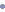 RAPORLAMA          Yapılan çalışmaların sonucuna göre Stratejik Plan gözden geçirilecektir. Plan dönemi içerisinde ve her yılsonunda yürütülmekte olan faaliyetlerin önceden belirlenen performans göstergelerine göre gerçekleşme ya da gerçekleşmeme durumuna göre rapor hazırlanacaktır.ERAM FATİH ÖZEL EĞİTİM MESLEKİ EĞİTİM MERKEZİ 2015-2019 STRATEJİK PLANI İZLEME VE DEĞERLENDİRME MODELİ 5018 sayılı Kamu Mali Yönetimi ve Kontrol Kanunu’nun amaçlarından biri makro planlarda yer alan politika ve hedefler doğrultusunda kamu kaynaklarının etkili, ekonomik ve verimli bir şekilde elde edilmesi ve kullanılmasını, hesap verilebilirliği ve malî saydamlığı sağlamak üzere, kamu malî yönetiminin yapısını ve işleyişini düzenlemektir. Bu amaç doğrultusunda kamu idarelerinin stratejik planlar vasıtasıyla, kalkınma planları, programlar, ilgili mevzuat ve benimsedikleri temel ilkeler çerçevesinde geleceğe ilişkin görev ve vizyonlarını oluşturması, stratejik amaçlar ve ölçülebilir hedefler saptaması, performanslarını önceden belirlenmiş olan göstergeler doğrultusunda ölçmesi ve bu sürecin izleme ve değerlendirmesini yapmaları gerekmektedir. Bu kapsamda 2015-2019 döneminde, kalkınma planları ve programlarda yer alan politika ve hedefler doğrultusunda kaynaklarının etkili, ekonomik ve verimli bir şekilde elde edilmesi ve kullanılmasını, hesap verilebilirliği ve saydamlığı sağlamak üzere Eram Fatih Özel Eğitim Mesleki Eğitim Merkezi 2015-2019 Stratejik Planı hazırlamıştır. Hazırlanan planın gerçekleşme durumlarının tespiti ve gerekli önlemlerin zamanında ve etkin biçimde alınabilmesi için Fatih İlçe Millî Eğitim Müdürlüğü2015-2019 Stratejik Planı İzleme ve Değerlendirme Modeli geliştirilmiştir. Bu model kapsamında belirlenen performans hedeflerine ulaşılıp ulaşılmadığı ‘Performans Göstergesi İzleme Formu’ kullanılarak tespit edilip, varsa hedeften sapma analizleri yapılacak ve ilgili bölümlerin iyileştirme önerileri alınacaktır. İzleme, Stratejik Plan uygulamasının sistematik olarak takip edilmesi ve raporlanmasıdır. Değerlendirme ise, uygulama sonuçlarının amaç ve hedeflere kıyasla ölçülmesi ve söz konusu amaç ve hedeflerin tutarlılık ve uygunluğunun analizidir. Eram Fatih Özel Eğitim Mesleki Eğitim Merkezi 2015-2019 Stratejik Planı İzleme ve Değerlendirme Modeli’nin çerçevesini; 1. Eram Fatih Özel Eğitim Mesleki Eğitim Merkezi 2015-2019 Stratejik Planı ve performans programlarında yer alan performans göstergelerinin gerçekleşme durumlarının tespit edilmesi2. Performans göstergelerinin gerçekleşme durumlarının hedeflerle kıyaslanması3. Sonuçların raporlanması ve paydaşlarla paylaşımı4. Güncelleme dâhil gerekli tedbirlerin alınması süreçleri oluşturmaktadır. Eram Fatih Özel Eğitim Mesleki Eğitim Merkezi 2015-2019 Stratejik Planı’nda yer alan performans göstergelerinin gerçekleşme durumlarının tespiti yılda iki kez yapılacaktır. Yılın ilk altı aylık dönemini kapsayan birinci izleme kapsamında, Strateji Geliştirme Komisyonu tarafından harcama birimlerinden sorumlu oldukları göstergeler ile ilgili gerçekleşme durumlarına ilişkin veriler toplanarak pekiştirilmiş olacaktır. Göstergelerin gerçekleşme durumları hakkında hazırlanan rapor üst yöneticiye sunulacak ve böylelikle göstergelerdeki yıllık hedeflere ulaşılmasını sağlamak üzere gerekli görülebilecek tedbirlerin alınması sağlanacaktır. Yılın tamamını kapsayan ikinci izleme dâhilinde Strateji Geliştirme Komisyonu tarafından harcama birimlerinden sorumlu oldukları göstergeler ile ilgili yılsonu gerçekleşme durumlarına ait veriler toplanarak pekiştirilmiş edilecektir. Yılsonu gerçekleşme durumları, varsa gösterge hedeflerinden sapmalar ve bunların nedenleri üst yönetici başkanlığında harcama birim yöneticilerince değerlendirilerek gerekli tedbirlerin alınması sağlanacaktır. Stratejik Planın yıllık izleme ve değerlendirme raporu hazırlanarak Fatih İlçe Milli Eğitim Müdürlüğü ve paydaşlar ile paylaşılacaktır. İZLEME ve DEĞERLENDİRME MODELİ:DÖNEM (Ocak / Temmuz) Yapılacak İşlerStrateji Geliştirme Bölümü tarafından harcama birimlerinden sorumlu oldukları göstergeler ile ilgili gerçekleşme durumlarına ilişkin verilerin toplanması ve değerlendirilmesi  Göstergelerin gerçekleşme durumları hakkında hazırlanan raporun üst yöneticiye sunulması. Raporlama Zamanı: Her yılın Temmuz ayı içerisinde DÖNEM (Bütün Yıl) Yapılacak İşlerStrateji Geliştirme Bölümü tarafından harcama birimlerinden sorumlu oldukları göstergeler ile ilgili yılsonu gerçekleşme durumlarına ilişkin verilerin toplanması ve değerlendirilmesi Üst yönetici başkanlığında harcama birim yöneticilerince yılsonu gerçekleşmelerinin, gösterge hedeflerinden sapmaların ve sapma nedenlerin değerlendirilerek gerekli tedbirlerin alınması. Raporlama Zamanı: İzleyen yılın Şubat ayı sonuna kadar.Şekil 8:Eram Fatih Özel Eğitim Mesleki Eğitim Merkezi 2015-2019 Stratejik Planı İzleme ve Değerlendirme Modeli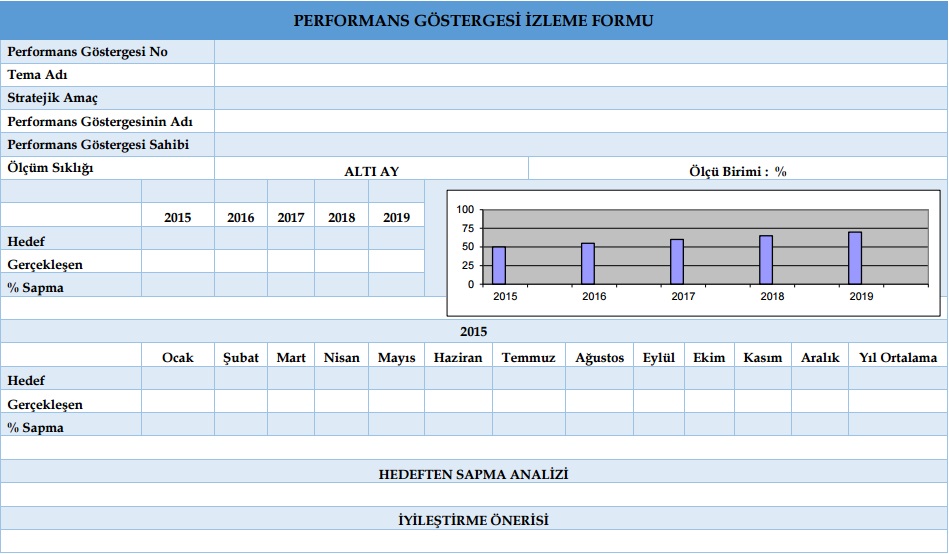 Şekil 9: Performasns Göstergesi İzleme FormuERAM FATİH ÖZEL EĞİTİM MESLEKİ EĞİTİM MERKEZİ                               2015-2019 STRATEJİK PLAN ÜST KURULU                 Millî Eğitim Bakanlığının 16.09.2013 tarihli ve 2013/26 no’lu genelgesi doğrultusunda Stratejik Plan Hazırlama Ekibi tarafından hazırlanan Eram Fatih Özel Eğitim Mesleki Eğitim Merkezi (Okulu) 2015-2019 Stratejik Planı incelenerek …. /…./2015 tarihinde Stratejik   Plan Üst Kurulunca onaylanmıştır.
        Nuran SEZER                               Sercan KAYA		         Yasin TANRIKULUOkul Aile Birliği Başkanı              Özel Eğitim Öğretmeni                        Müdür YardımcısıMUHLİS EKİNCİOKUL MÜDÜRÜSTRATEJİK PLANLAMA ÇALIŞMA ve KOORDİNASYON EKİBİSTRATEJİK PLANLAMA ÇALIŞMA ve KOORDİNASYON EKİBİSTRATEJİK PLANLAMA ÇALIŞMA ve KOORDİNASYON EKİBİSIRA NOADI SOYADIGÖREVİ1Ferda ÇALIŞIRMÜDÜR YARDIMCISI (KOORDİNATÖR)2Murat TAŞOVAÖĞRETMEN3Rukiye KARABAĞÖĞRETMEN4Gülcihan KILINÇÖĞRETMEN5Gülender YILMAZREHBER ÖĞRETMEN6Nuran SEZEROKUL AİLE BİRLİĞİ7Sevgi DERELİOKUL AİLE BİRLİĞİ8İlker KÜÇÜKALİÖĞRENCİ TEMSİLCİSİKURUM KİMLİK BİLGİSİKURUM KİMLİK BİLGİSİKURUM ADIERAM FATİH ÖZEL EĞİTİM MESLEKİ EĞİTİM MERKEZİ (OKULU)KURUM TÜRÜÖZEL EĞİTİM MESLEKİ EĞİTİM MERKEZİKURUM KODU747875KURUM STATÜSÜKAMU X                   ÖZELKURUMDA ÇALIŞAN PERSONEL SAYISIYÖNETİCİ: 4ÖĞRETMEN: 42HİZMETLİ  :    -MEMUR: 1ÖĞRENCİ SAYISI194ÖĞRETİM ŞEKLİTAM GÜNOKULUN HİZMETE GİRİŞ TARİHİ15 ŞUBAT 1954KURUM İLETİŞİM BİLGİLERİKURUM İLETİŞİM BİLGİLERİKURUM TELEFONU/FAXTEL:  0 212 523 04 94FAX: 0 212 631 76 77KURUM WEB ADRESİhttp://mebk12.meb.gov.tr/747875MAİL ADRESİ747578@meb.k12.trKURUM ADRESİMAHALLE: HIRKA-İ ŞERİH MAH. YAZMACIHÜSREV SOKAK NO:9POSTA KODU: 34100İLÇE: FATİHİL: İSTANBULKURUM MÜDÜRÜMUHLİS EKİNCİGSM: 0532 786 34 25KURUM MÜDÜR YARDIMCILARIMÜDÜR YARDIMCISI: MEHMET ÖZKANMÜDÜR YARDIMCISI: FERDA ÇALIŞIRMÜDÜR YAR DIMCISI: YASİN TANRIKULUERAM FATİH ÖZEL EĞİTİM MESLEKİ EĞİTİM MERKEZİYASAL ÇERÇEVESTRATEJİK PLANLAMA ÇALIŞMALARIMisyonun BelirlenmesiTemel İlke ve Değerlerin BelirlenmesiTemaların BelirlenmesiTemaların BelirlenmesiStratejik Amaçların BelirlenmesiStratejik Amaçların BelirlenmesiStratejik Hedeflerin BelirlenmesiStratejik Hedeflerin BelirlenmesiPerformans Göstergelerinin BelirlenmesiPerformans Göstergelerinin BelirlenmesiStratejilerin OluşturulmasıStratejilerin OluşturulmasıFaaliyetler ve ProjelerFaaliyetler ve ProjelerMaliyetlendirmeMaliyetlendirmeİzleme ve Değerlendirmeİzleme ve DeğerlendirmeNİHAİ STRATEJİK PLANNİHAİ STRATEJİK PLANSIRA NOADI SOYADIÜNVANIGÖREVİİMZA1FERDAÇALIŞIRMÜDÜR YARDIMCISIKOMİSYON BAŞKANI2RUKİYE KARABAĞÖĞRETMENÜYE3SERCAN  KAYAÖĞRETMENÜYE4REHBER ÖĞRETMENÖĞRETMENÜYE2.3.1.PLANIN AMACIOkulumuzda planlama OGYE tarafından yapılmış ve yürütülecektir. Planlama sürecine  Eram Fatih Özel Eğitim Mesleki Eğitim Merkezi’nde çalışan tüm yönetici ve çalışanların katılım ve katkısı sağlanır, ihtiyaç duyuldukça yönetici ve çalışanlara konuyla ilgili Hizmet İçi Eğitim düzenlenecektir. Planlama Eram Fatih Özel Eğitim Mesleki Eğitim Merkezi’nin tüm faaliyetlerini kapsayacaktır.Bu stratejik plan dokümanı, okulumuzun güçlü ve zayıf yönleri ile dış çevredeki fırsat ve tehditler göz önünde bulundurularak, eğitim alanında ortaya konan kalite standartlarına ulaşmak üzere yeni stratejiler geliştirmeyi ve bu stratejileri temel alan etkinlik ve hedeflerin belirlenmesini ve izleme-değerlendirme ile önceden belirlenen kriterler doğrultusunda performans ölçümü yapmayı amaçlamaktadır.2.3.2.PLANIN KAPSAMIBu stratejik plan dokümanı Eram Fatih Özel Eğitim Mesleki Eğitim Merkezi (Okulu)’nun 2015-2019 yıllarına dönük stratejik amaçlarını, hedeflerini ve performans göstergelerini kapsamaktadır.KANUNLARKANUNLARKANUNLARKANUNLARKanun KonusuKanun No ve Kabul TarihiYayınlandığı Gazete TarihiYayınlandığı Resmi Gazete SayısıMİLLİ EĞİTİM TEMEL KANUNU1739/24.06.197324.06.197314574DEVLET MEMURLARI KANUNU657/17.07.196523.07.196512056HARCIRAH KANUNU6245/10.02.195418.02.19548637MİLLİ EĞİTİM BAKANLIĞI TEŞKİLAT VE GÖREVLERİ KANUNU4483/02.12.199904.12.199923896TÜRK BAYRAĞI KANUNU2893/22.09.198324.09.1983181171T.C EMEKLİ SANDIĞI KANUNU5434/08.06.194917.06.19497235İLKÖĞRETİM ve EĞİTİM KANUNU222/05.01.197312.01.196110705YÖNETMELİKLERYÖNETMELİKLERYÖNETMELİKLERYönetmelik KonusuYayınlandığı TarihResmi Gazete SayısıİLKÖĞRETİM KURUMLARI YÖNETMELİĞİ27.08.200325212MİLLİ EĞİTİM BAKANLIĞI İLE DİĞER BAKANLIKLARA BAĞLI OKULLARDAKİ GÖREVLİLERLE ÖĞRENCİLERİN KILIK KIYAFETLERİNE İLİŞKİN YÖNETMELİK24.12.198217908MİLLİ EĞİTİM BAKANLIĞI İLKÖĞRETİM VE ORTA ÖĞRETİM KURUMLARI SOSYAL ETKİNLİKLER YÖNETMELİĞİ25.08.200525917MİLLİ EĞİTİM BAKANLIĞI KURUM TANITIM YÖNETMELİĞİ09.08.200626254MİLLİ EĞİTİM BAKANLIĞI OKUL KÜTÜPHANELERİ YÖNETMELİĞİ27.07.200626241MİLLİ EĞİTİM BAKANLIĞI REHBERLİK ve PSİKOLOJİK DANIŞMA HİZMETLERİ YÖNETMELİĞİ17.04.200124376OKUL SPOR KULÜPLERİ YÖNETMELİĞİ13.01.200525699ÖĞRETMENLİK KARİYER BASAMAKLARINDA YÜKSELME YÖNETMELİĞİ07.01.200626046STRATEJİ GELİŞTİRME BİRİMLERİNİN ÇALIŞMA USUL ve ESASLARI HAKKINDA YÖNETMELİĞİ18.02.200626804MİLLİ EĞİTİM BAKANLIĞI TALİM ve TERBİYE KURULU BAŞKANLIĞI YÖNETMELİĞİ08.08.200626253TAŞINIR MAL YÖNETMELİĞİ18.01.200726407MİLLİ EĞİTİM BAKANLIĞI OKUL-AİLE BİRLİĞİ YÖNETMELİĞİ31.05.200525831MİLLİ EĞİTİM BAKANLIĞI HİZMETİÇİ EĞİTİM YÖNETMELİĞİ04.01.199522161MİLLİ EĞİTİM BAKANLIĞI DERS KİTAPLARI ve EĞİTİM ARAÇLARI YÖNETMELİĞİ28.11.200726714İLKÖĞRETİM KURUMLARI YÖNETMELİĞİ27.08.200325212İLKÖĞRETİM ve ORTAÖĞRETİM KURUMLARINDAKİ ÖĞRENCİLERİN DERS DIŞI EĞİTİM ve ÖĞRETİM FAALİYETLERİ HAKKINDA YÖNETMELİK06.11.199121043EK DERS YÖNETMELİĞİ16.12.200626378KAMU İDARELERİNDE STRATEJİK PLANLAMAYA İLİŞKİN USUL ve ESASLAR HAKKINDA YÖNETMELİK26.05.2006261179FAALİYET ALANI 1: YÖNETİMFAALİYET ALANI 1: YÖNETİMHizmet 1:PlanlamaHizmet 1:PlanlamaHizmet 2: Görev dağılımıHizmet 2: Görev dağılımıHizmet 3: Ölçme değerlendirmeHizmet 3: Ölçme değerlendirmeHizmet 4: Destek kuruluşları koordinasyonuHizmet 4: Destek kuruluşları koordinasyonuHizmet 5: DenetimHizmet 5: DenetimHizmet 6: Kaynak ihtiyacı ve bütçelemeHizmet 6: Kaynak ihtiyacı ve bütçelemeHizmet 7: Organizasyon ve iş tanımıHizmet 7: Organizasyon ve iş tanımıFAALİYET ALANI 2: EĞİTİM ÖĞRETİMHizmet 1: KitapHizmet 2: Ders programıHizmet 3: Öğretmen sınıf dağılımıHizmet 4: Müfredata uygun olarak yıllık planların yapılmasıHizmet 5: Öğretimin yürütülmesiHizmet 6: Ölçme ve değerlendirmeFAALİYET ALANI 3: EĞİTİME DESTEK HİZMETLERİHizmet 1: Öğrenci işleriHizmet 2: RehberlikKonferans ve panellerMeslek tanıtım organizasyonlarıBireysek görüşmelerVeli bilgilendirme toplantılarıHizmet 3: Disiplin/ Onur Kurulu (Öğrenci Davranışlarını Değerlendirme Kurulu)Hizmet 4: Seminerler Hizmet 5:ArşivHizmet 6: Sosyal ve Kültürel FaaliyetlerGezilerTurnuvalarYarışmalarPanellerKonferanslarFestivallerFAALİYET ALANI 4: DİĞER HİZMETLERİHizmet 1: Fiziksel tesisler ve stok yönetimiHizmet 2: Temizlik hizmetleriHizmet 3: Bakım ve onarımHizmet 4: Demirbaş ve stok yönetimiHizmet 5: BağışHizmet 6: Kurs, kantini kira gelirleriHizmet 7: Bakanlıktan gelen ödemelerHizmet 8 ÖdemelerHizmet 9: Taşıma HizmetleriPAYDAŞLİDERÇALIŞANLARHİZMETALANLARTEMELORTAKSTRATEJİKORTAKTEDARİKÇİOKUL MÜDÜRÜXXÖĞRETMENLERXÖĞRENCİLERXVELİLERXOKUL AİLEBİRLİĞİXXXYARDIMCIPERSONELXPAYDAŞLİDERÇALIŞANLARHİZMETALANLARTEMELORTAKSTRATEJİKORTAKTEDARİKÇİMilli Eğitim MüdürlüğüXXXKaymakamlıkXXRAMXXYerel YönetimlerXXMedyaXÜst Öğrenim KurumlarıXSTKXToplum PAYDAŞ HİZMETMATRİSİEğitim veÖğretimYatırımDonanımSosyalKültürel veSportifEtkenliklerHizmet içiEğitimRehberlikSivil SavunmaAvrupa Birliği ProjeleriToplum HizmetleriMilli Eğitim MüdürlüğüÖğretmenlerÖğrencilerVelilerOkul Aile BirliğiKaymakamlıkRAMMemurlarYardımcı PersonelYerel YönetimlerMedyaÜniversitelerSivil Toplum KuruluşlarıToplumOKULA AİT GENEL BİLGİLEROKULA AİT GENEL BİLGİLEROKULA AİT GENEL BİLGİLEROkulun AdıEram Fatih Özel Eğitim Mesleki Eğitim MerkeziEram Fatih Özel Eğitim Mesleki Eğitim MerkeziTelefon- Fax212 523 04 94212 521 17 63Web adresi – E-postawww.eramfatih.k12.trAdresHırka-i Şerif Mah. Yazmacı Hüsrev Sok. No:9 Karagümrük/Fatih/İSTANBULHırka-i Şerif Mah. Yazmacı Hüsrev Sok. No:9 Karagümrük/Fatih/İSTANBUL2016–2017 YILI YÖNETİCİ VE ÖĞRETMEN DURUMU2016–2017 YILI YÖNETİCİ VE ÖĞRETMEN DURUMU2016–2017 YILI YÖNETİCİ VE ÖĞRETMEN DURUMU2016–2017 YILI YÖNETİCİ VE ÖĞRETMEN DURUMU2016–2017 YILI YÖNETİCİ VE ÖĞRETMEN DURUMU2016–2017 YILI YÖNETİCİ VE ÖĞRETMEN DURUMU2016–2017 YILI YÖNETİCİ VE ÖĞRETMEN DURUMU2016–2017 YILI YÖNETİCİ VE ÖĞRETMEN DURUMU2016–2017 YILI YÖNETİCİ VE ÖĞRETMEN DURUMUGÖREVİEKTÖn LisansLisansYüksek LisansDoktoraUzmanMüdür11---1Müdür Yardımcısı21312---Din Kültürü ve Ahlak Bilgisi111----Görsel Sanatlar123-3---Müzik123-3---Beden Eğitimi22-2---Teknoloji ve Tasarım-------Özel Eğitim Öğretmeni715221231--Tekstil156-6---Boya Baskı11---1Giyim Üretim teknolojisi11-1---Mobilya ve İç Mekân Tasarımı11-1---Seramik ve Cam11-1---Yiyecek ve İçecek Hizmetleri11-1---TOPLAM163046-43122016–2017 YILI DİĞER PERSONEL DURUMU2016–2017 YILI DİĞER PERSONEL DURUMU2016–2017 YILI DİĞER PERSONEL DURUMU2016–2017 YILI DİĞER PERSONEL DURUMU2016–2017 YILI DİĞER PERSONEL DURUMUGÖREVİKADRO DURUMUEKTMEMURKADROLU1-1HİZMETLİKADROLU/SÖZLEŞMELİ235TOPLAMTOPLAM3362016–2017EĞİTİM-ÖĞRETİM YILI2016–2017EĞİTİM-ÖĞRETİM YILI2016–2017EĞİTİM-ÖĞRETİM YILI2016–2017EĞİTİM-ÖĞRETİM YILISINIFLAREKT5.SINIF---6.SINIF3-37.SINIF3258.SINIF2-29.SINIF26174310.SINIF32215311.SINIF30154512.SINIF35944TOPLAM13164194FİZİKİ İMKÂNLARFİZİKİ İMKÂNLARFİZİKİ İMKÂNLARSIRA NOFİZİKİ İMKÂNIN ADISAYISI1Hizmete Giriş954/2032Okul MülkiyetiİL Özel İdaresi3Bina Kurulum Alanı18964Okul Bahçesi Alanı12945Çok Amaçlı Salon-6Danışma ve GÜVENLİK17Giyim Üretim Teknolojisi18Yiyecek ve İçecek Hizmetleri19Özel Eğitim Sınıfı1410Tekstil Atölyesi511Seramik Atölyesi112İdari İşler Oda Sayısı313Kütüphane-14Yaşam Evi115Mobilya ve İç Mekân Tasarım Atölyesi116Müzik Odası117Resim Atölyesi118Öğretmenler Odası119Rehberlik Servisi120Lavabo Sayısı521WC Sayısı1122Bilgisayar Sayısı (İdare ve Sınıflar)1823İnternet Bağlantısı1 adet ADSL24Fotokopi Makinesi125Baskı Makinesi126Optik Okuyucu-27Projeksiyon Cihazı228Yazıcı629Seramik Fırını130Yiyecek Fırını131Buzdolabı332Bulaşık Makinesi233Çamaşır Makinesi134Dikiş Makinesi235Dokuma Tezgâhı436Kompresör 237Kesme Tezgâhı12016–2017 YILI İTİBARİYLE TEKNOLOJİK ALTYAPITEKNOLOJİK ALTYAPI                Okulumuzda tüm atölyeler, derslikler ve diğer alanlarda Internet erişimi vardır. Tüm idari birimlerde bilgisayar, yazıcı ve internet erişimi bulunmaktadır.2 sınıfta Projeksiyon kuruludur, Öğrenme ortamında çoklukla bilgisayar ortamında hazırlanmış dokümanlar kullanılmaktadır.              Okulumuzda 18 Bilgisayar, 6 siyah beyaz yazıcı, 1 Fotokopi ve 1 adet Baskı Makinesi vardır. Bu cihazların bakım ve onarım anlaşması Okul Aile Birliği tarafından yapılmış olup sürekli kullanıma hazır durumdadırlar. Ayrıca sarf malzemeleri yine Okul Aile Birliği tarafından yıllık ve aylık olarak toplu olarak alınmaktadır.Bilgisayar 18Projeksiyon2Faks1Tarayıcı1Fotokopi Makinesi2Dizüstü Bilgisayar5Lazer Yazıcı4Mürekkep Püskürtmeli2Optik Okuyucu-Baskı Makinesi1OKUL-AİLE BİRLİĞİ BÜTÇESİ (Atölye Gelirleri ve Bağışlar)OKUL-AİLE BİRLİĞİ BÜTÇESİ (Atölye Gelirleri ve Bağışlar)OKUL-AİLE BİRLİĞİ BÜTÇESİ (Atölye Gelirleri ve Bağışlar)OKUL-AİLE BİRLİĞİ BÜTÇESİ (Atölye Gelirleri ve Bağışlar)DÖNEMGELİRGİDERBAKİYE (BANKA+KASA)2011–2012 (Geçen seçim döneminden devreden dâhil)51813.165813.1602012–2013 (Geçen seçim döneminden devreden dâhil)51813.1651813.1602013–2014 (Geçen seçim döneminden devreden dâhil)45818.6145818.6102014–2015 (Geçen seçim döneminden devreden dâhil)32585.5232585.5202015–2016 (Geçen seçim döneminden devreden dâhil)26780.4326780.430Eğitim DönemiMezun OlanLYS’e Katılan SınıflarYerleşen2010–201140--2011–201240--2012–201340--2013–201440--2014-201540--2015-201640--TOPLAM ÖĞRENCİ SAYIMIZTOPLAM ÖĞRENCİ SAYIMIZTOPLAM ÖĞRENCİ SAYIMIZTOPLAM ÖĞRENCİ SAYIMIZTOPLAM ÖĞRENCİ SAYIMIZSINIFLARSınıf SayısıKız öğrenci SayısıErkek Öğrenci SayısıToplam5----61-337123581-229417264310521325311530144412593544Toplam2264131194SIRA NOUNVANGÖREVLERİ1OKUL MÜDÜRÜOkul müdürü;1.Ders okutmak2.Kanun tüzük yönetmelik, yönerge, program ve emirlere uygun olarak görevlerini yürütmek3.Okulu düzene koyar, denetler.4. Okulun amaçlarına uygun olarak yönetilmesinden, değerlendirilmesinden ve geliştirilmesinden sorumludur.5. Okul müdürü öğretmenler arası koordinasyonun sağlanmasından ve öğretmenlerle özel eğitim gerektiren bireylerin etkileşiminin sağlanmasından sorumludur.6. Okul müdürü, görev tanımında belirtilen diğer görevleri de yapar.2MÜDÜR YARDIMCISIMüdür yardımcısı,1.Ders okutur.2.Müdürün en yakın yardımcısıdır.3.Müdürün olmadığı zamanlarda müdüre vekalet eder.4.Okulun her türlü eğitim-öğretim, yönetim, öğrenci, personel, tahakkuk, ayniyat yazışma, eğitici etkinlikler, güvenlik, beslenme, bakım, koruma , temizlik, düzen, nöbet, halkla ilişkiler gibi işleriyle ilgili olarak okul müdürü tarafından verilen görevleri yapar.5.Müdür başyardımcısı, görev tanımında belirtilen diğer görevleri de yapar.3REHBER ÖĞRETMEN1.Okulun rehberlik ve psikolojik danışma hizmetleri programını sınıf düzeylerine, okulun türüne ve öğrencilerin ihtiyaçlarına göre hazırlar.2.Rehberlik programının ilgili kısmının uygulanmasında sınıf öğretmenlerine rehberlik eder.3.Bireysel rehberlik hizmetlerini alanın ilke ve standartlarına uygun biçimde yürütür.4.Eğitsel ve mesleki rehberlik çalışmaları için öğrencilere özel eğitime yönelik olarak bireyi tanıma etkinlikleri yürütür.5.Bireysel rehberlik hizmetleri kapsamında formasyonu uygunsa psikolojik danışma yapar.6. Okul içinde özel eğitime dayalı rehberlik ve psikolojik danışma hizmetleriyle ilgili konularda araştırmalar yapar, bunların sonuçlarından yararlanılmalarını sağlar.7.Rehberlik ve psikolojik danışma hizmetlerine ilişkin öğrenci gelişim dosyalarını ve diğer gerekli kayıtları tutar, ilgili yazışmaları hazırlar ve istenen raporları düzenler.8.Okula bir alt öğrenim kademesinden veya nakil yoluyla gelen öğrencilerin gelişim dosyalarını inceler, sınıf rehber öğretmeniyle işbirliği içinde değerlendirir.9.Gerektiğinde rehberlik ve psikolojik danışma hizmetlerinde kullanılacak ölçme araçları, doküman ve kaynakları hazırlama ve geliştirme çalışmalarına katılır.10.Öğrencilerin ilgi ve yeteneklerini göz önüne alarak, seçmeli dersleri seçmelerine ve okulda bulunan mesleki birim olan atölyelerde ilgili atölyelere yönlendirilmelerine rehberlik eder.11.Ailelere, öğrencilere, sınıf, branş ve meslek öğretmenlerine ve gerektiğinde diğer okul personeline yönelik hizmet alanına uygun toplantı, konferans ve panel gibi etkinlikler düzenler.12.Okulda rehberlik ve psikolojik danışma hizmetlerine ilişkin komisyonlara ve toplantılara katılır, gerekli bilgileri verir, görüşlerini belirtir.13.Özel eğitim okuluna devam eden öğrencilerin, sınıf öğretmeniyle işbirliği yaparak gerekli görüldüğünde normal okullara kaynaştırma öğrencisi olarak yönlendirilmesine rehberlik eder. 14.Ders yılı sonunda bu alanda yapılan çalışmaları değerlendirir, sonuçlarını ve gerekli bilgileri içeren bir rapor hazırlar.15.Rehber öğretmen görev tanımında belirtilen diğer görevleri de yapar.4ÖĞRETMENLER1.ilköğretim okullarında dersler sınıf veya branş öğretmenleri tarafından okutulur.2. Öğretmenler, kendilerine verilen sınıfın veya şubenin derslerini, özel eğitim programlarında belirtilen esaslara göre planlamak, BEP hazırlamak, her öğrenciye uygun ders içi etkinlikleri planlamak, bunları öğretmek, ders dışında okulun eğitim-öğretim ve yönetim işlerine etkin biçimde katılmak ve bu konularda kanun, yönetmelik ve emirlerde belirtilen görevleri yerine getirmekle yükümlüdürler.3.Sınıf öğretmenleri okuttukları sınıfı bir üst sınıfta da okuturlar.4.İlköğretim okullarının 4.ve 5. Sınıflarında özel bilgi, beceri ve yetenek isteyen, beden eğitimi, müzik, görsel sanatlar, din kültürü ve ahlak bilgisi dersleri branş öğretmenleri tarafından okutulur.5. Özel eğitim okullarının mesleki eğitim bölümlerine devam eden öğrencileri, meslek öğretmenleri,  ilgi ve becerileri doğrultusunda belirlenen işyerlerine stajyer öğrenci olarak yerleştirmek, koordinatörlüklerini yapmak ve iş hayatına devam etmelerine öncülük etmekle görevlidirler.6. . Özel eğitim okullarının ilkokul kademesine devam eden öğrencilere, sınıf öğretmenlerinin öğrencilerin ihtiyaçlarına yönelik BEP hazırlamak, okuma yazma öğretmek gibi temel görevleri vardır.7.yönetici ve öğretmenler; Resmi gazete, Tebliğler dergisi, genelge ve duyurulardan elektronik ortamda yayımlananları Bakanlığın web sayfasından takip eder.8. Elektronik ortamda yayımlanmayanları ise okur, ilgili yeri imzalar ve uygular.9.Öğretmenler, dersleri ile ilgili araç-gereç, atölye ve dersliklerdeki eşyayı, okul kitaplığındaki kitapları korur ve iyi kullanılmasını sağlar.Yönetim İşleri ve Büro Memurluğu1.Müdür veya Müdür yardımcıları tarafından kendilerine verilen görevleri yerine getirirler.2.Gelen ve giden yazılarla ilgili dosya ve defterleri tutar, yazılanları n asıl veya örnekleri saklar ve dosyalar, gerekenlere cevap hazırlarlar.3.Memurlar teslim edilen gizli veya şahıslarla ilgili yazıların saklanmasından ve gizli tutulmasından sorumludurlar.4.Öğretmen, Memur ve hizmetlilerin özlük dosyalarını tutar ve bunlarla ilgili değişiklikleri günü gününe işlerler.5.Arşiv işlerini düzenlerler.6. Müdürün vereceği hizmete yönelik diğer görevleri de yerine getirirler.6Yardımcı hizmetler personeli1.Yardımcı hizmetler personeli, okul yönetimince yapılacak planlama ve iş bölümüne göre her türlü yazı ve dosyayı dağıtmak ve toplamak,2.Başvuru sahiplerini karşılamak ve yol göstermek.3.Hizmet yerlerini temizlemek.4.Aydınlatmak ve ısıtma yerlerinde çalışmak.5.Bu görevleri yaparken okul yöneticilerine ve nöbetçi öğretmenlere karşı sorumludurlar.2.13. GZFT ANALİZİGÜÇLÜ TARAFLARGÜÇLÜ TARAFLARGÜÇLÜ TARAFLAREğitim ve Öğretime ErişimEğitim ve Öğretimde KaliteKurumsal KapasiteKurum içi işbirliği, iletişim ve aidiyet duygularının gelişmiş olması.Şehrin Merkezi bir konumunda bulunmamız.İdari personel sayısının fazla olmasından dolayı yönetim sürecinin hızlı ve etkin olması.Yerel yönetimlerin engelli bireyin gelişimine verdiği önem.On iki yıllık zorunlu ve kademeli eğitim.Yetersizlikten etkilenmiş bireylerin ilgi ve ihtiyaçlarına cevap verebilecek program türlerinin olması.Sosyal destek, ücretsiz yemek ve servis imkânının olması.Özel eğitimi destekleyici teşvik mekanizmaları.Tercih edilen bir kurum olmamız.Okulun Vizyon, Misyon ve Değerlerine yönelik olumlu tutumlar.İl geneli özel eğitim alanında en köklü kurumlardan biri olmamız dolayısı ile kurumsallığın gelişmiş olması.Çalışanların Kurum kültürüne bağlı olması.Öğrenci profilinin çok iyi tanılanması.Mezunlarımızın fark edilebilir nitelikte olması.Hizmetiçi eğitimin sürekli olması.Yeniliğe ve gelişime açık genç öğretmen kadrosu.Ulusal ve uluslar arası proje hazırlama ve yürütme yetkinliği olan insan kaynağı. Gelişmiş bilgi ve teknoloji ağına erişme imkânıEğitim programlarının hazırlanmasında birliktelik süreçlerinin etkin kullanılmasıYetersizlikten etkilenmiş bireylerin iş deneyimi kazanmasına yönelik imkanların sektörle işbirliği içinde sunulmasıÖğrenci sayımızın az, özel eğitim alanında yetişmiş personel sayımızın yeterli olması.Alan seçme sürecinde; Atölye çeşitliliğinin fazla olması.Öğretmen başına düşen öğrenci sayısının yasal çerçeve olan 10 (on) olması.Eğitim faaliyetlerinin belirlenmesi ve paydaşlarının dikkate alınması.Eski ve köklü bir kurum olması.ZAYIF TARAFLARZAYIF TARAFLARZAYIF TARAFLAREğitim ve Öğretime ErişimEğitim ve Öğretimde KaliteKurumsal KapasiteÖzel eğitim standartlarının her birim, sınıf ve ya atölye tarafından ortak uygulanmaması.II. Kademe ortaokulda öğrenci talebinin olmamasıFarklı engel gruplarından öğrencilerin okula yönlendirilmesiOkul kulüp faaliyetlerinin yetersiz olmasıSınıf öğretmeni sayısındaki yetersizlikÜcretli öğretmenlik uygulamasıHizmet içi eğitimin verimsizliğiÖzel eğitim plan ve programlarının yetersizliğiE-Okul programında özel eğitim temelli eğitim uygulamalarının yetersizliğiİzleme ve değerlendirme sürecinin yönetim sorunuFIRSATLARFIRSATLARFIRSATLAREğitim ve Öğretime ErişimEğitim ve Öğretimde KaliteKurumsal KapasiteÖzel Eğitim Okulu olmamızOkulun çevrede tanınır olması.Hayat boyu öğrenmeyi destekleyen politikalarİstanbul’daki ulaşım ağının yeterliliğiÖzel eğitime yönelik talebin artmasıÖzel eğitime yönelik teşviklerin artmasıÖzel eğitim alanında eğitimini tamamlamış personelin okula katılımı.Eğitimdeki kalitenin artmasına yönelik gelişen süreçlerin kullanıma geçmesiPaydaşların çeşitli ve geniş olmasıÖzel eğimde teknolojinin etkin kullanımın artmasıÖzel eğitim hakkındaki farkındalığın artmasıÖzel eğitim alanında sürekli gelişen müfredat ve eğitim yöntemlerine kolay ulaşılmasıYeni teknolojilere kolay ulaşılabilirlik.Özel eğitimin kanun ve yönetmeliklerle öncelikli alan olarak belirlenmesiÖzel eğitime ayrılan bütçeni yeterli olmasıTEHDİTLERTEHDİTLERTEHDİTLEREğitim ve Öğretime ErişimEğitim ve Öğretimde KaliteKurumsal KapasiteDersliklerin olmaması.Konferans salonunun olmaması.Spor salonunun olmaması.Engellilere yönelik olumsuz toplumsal algıÖzel eğitime özel sektör yatırımın yetersizliği Okula yönlendirmesi yapılan öğrencilerin farklı yetersizlik gruplarına dâhil olması.( Okulun özelliklerine göre)Ücretli öğretmenlerin çalışma sürelerinin farklılık göstermesi.Hizmetli ve personelin çalışma sürelerinin devamlılık göstermemesi.Okul ders aralarının yaş grupları farklı çocuklar için aynı saat de olması.Mesleki yönelimde öğrenci ilgi ve yeteneklerinin dikkate alınmasıÖzel eğitime yönelik teknolojini yetersizliğiİş gücü piyasasından yetersizlikten etkilenmiş bireylere yönelik talebin az olmasıYerel yönetimlerin desteğinin istenilen düzeyde olmamasıİstanbul’un deprem bölgesinde olmasıEngelli bireylere yönelik PR çalışmasının yetersizliğiEĞİTİM - ÖĞRETİM SİSTEMİNİN SORUNALANLARIEĞİTİM - ÖĞRETİM SİSTEMİNİN SORUNALANLARIEĞİTİM - ÖĞRETİM SİSTEMİNİN SORUNALANLARIEğitim ve Öğretime ErişimEğitim ve Öğretimde KaliteKurumsal KapasiteÖzel eğitime devamsızlıkÖzel eğitimde okullaşmaDersliklerin uygun olmamasıÖzel eğitim standartlarının her birim, sınıf ve ya atölye tarafından ortak uygulanmamasıII. Kademe ortaokulda öğrenci talebinin olmamasıFarklı engel gruplarından öğrencilerin okula yönlendirilmesiOkula yönlendirmesi yapılan öğrencilerin farklı yetersizlik gruplarına dâhil olması( Okulun özelliklerine göre)Özel eğitim müfredatının sürekli değişmesiÖzel eğitime yönelik teknolojini yetersizliğiOkul kulüp faaliyetlerinin yetersiz olmasıSınıf öğretmeni sayısındaki yetersizliğiÜcretli öğretmenlik uygulamasıAtölye materyallerinin yetersizliğiÖzel Eğitim ihtiyacı olan bireylerin tespitine yönelik etkili bir tarama ve tanımlama sisteminin olmamasıÖzel eğitim okullarındaki doluluk3.1. MİSYONÖğrencilerimizin özbakım  ve günlük yaşam becerilerini bağımsız olarak gerçekleştirebilmelerini sağlamak.Öğretim faaliyetleri kapsamında öğrencilerin bireysel farklılıkları ve performansları dikkate alınarak akademik bilgi ve beceri düzeylerini en üst düzeye ulaştırmak.Yetiştirdiğimiz bireyleri toplum şeması içinde tüketici bireyler olmaktan çıkarıp, üreten bireyler olmalarını sağlamak. Meslek edindirme faaliyetleri kapsamında yetişmiş eleman olarak mezun ettiğimiz öğrencilerimizin okul sonrası iş yaşantılarının  takiplerini sağlamak.Özel eğitim alanı ve farklı gelişen bireylere olumlu toplumsal tutum ve algıların gelişim ve değişimini sağlamak.3.2. VİZYON             Özel Eğitim alanında  model okul olup adından  söz ettirebilen, öğrencilerimizi bilgi ve beceri bakımından donanımlı, sosyal paydaşları gelişmiş, gelişen teknolojiye ayak uydurulabilen, bireyler yetiştirmeyi amaçlayan, Eram Fatih Özel Eğitim Mesleki Eğitim Merkezi  olarak biz istiyoruz ki; Öğrencilerimiz bedenen, zihnen, ahlaken ve ruhen dengeli ve sağlıklı bir şekilde gelişsin. Öğrencilerimiz topluma karşı sorumluluk duygusuna, sahip olsun. Öğrencilerimiz sevgi ve hoşgörü iklimini soluyan, herkesle diyaloga açık, duygu ve düşüncelerini ifade edebilen bir insan olarak yetişsin. Öğrencilerimiz ilgi, istek, yetenek ve performanslarına  uygun becerileri kazanarak, bir üst öğrenim kurumuna ve  meslek yaşantısına uyum sağlasın. Öğrencilerimiz  kazanmış oldukları bilgi, beceri ve akademik  faaliyetler  sonucunda; toplumsal hayata uyum sağlasın.3.3. TEMEL DEĞERLERİMİZATATÜRK ilke ve İnkılâplarını esas alırızEğitimde kalite anlayışını ön planda tutarız.Başarının takım çalışması ile yakalanacağına inanırız.Katılımcılığı esas alırız.Sürekli gelişimi destekleriz.Ben değil  Biz olmayı ilke ediniriz.Bireyleri maddi zenginlikleri ile değil ahlaki, insani ve deruni sanat yönleri ile değerlendiririz.Bireysel farklılıkları dikkate alırız.Farklılıkların zenginlik olduğuna inanırız.Öğrenci merkezliyiz.3.4. STRATEJİK PLAN GENEL TABLOSUStratejik Amaç 1: Eğitim Öğretimin Erişimin GeliştirilmesiÖzel eğitim ihtiyacı olan bireylerin nitelikli eğitim öğretime erişimi sağlamakStratejik Hedef 1. 1Stratejik plan sonuna kadar özel eğitim öğrencileri ortaokula katılım ve tamamlama oranlarını artırmak.Stratejik Amaç 2: Eğitim Öğretimde Kalitenin GeliştirilmesiSosyal hayatta bağımsız yaşam becerilerini kazanmış, sportif ve kültürel yönleri gelişmiş öğrenciler yetiştirmek.Stratejik Hedef 2. 1.Engelli bireylerin bağımsız yaşam becerilerine yönelik akademik faaliyetleri artırmak.Stratejik Hedef 2. 2.Engelli bireylerin özel eğitim müfredatı çerçevesinde staj ve mesleki eğitim planlarını gerçekleştirmek.Stratejik Hedef 2. 3.Bireylerin mutlu ve özgüven sahibi bireyler olarak yetişmesi amacıyla sosyal, kültürel ve sportif faaliyetlerin sayısını artırmak.Stratejik Amaç 3:  Kurumsal Kapasitenin GeliştirilmesiKurumsal, paydaş ve fiziki katılımcı süreci hayata geçirilerek eğitim öğretime katılım, erişim, nitelik ve kaliteyi artırarak farkındalığı artırmakStratejik Hedef 3. 1.Kurumsal nitelik ve faaliyetleri artırmaya yönelik fiziki alt yapının geliştirilmesi amaçlanmaktadır.Stratejik Hedef 3. 2.Özel eğitim çalışmalarına paydaşların ve ortakların katılımın sağlanarak daha etkin ve şeffaf yönetim anlayışı oluşturacak teknolojik altyapıyı geliştirmek. TEMA 1EĞİTİM ÖĞRETİME ERİŞİMSTRATEJİK AMAÇ 1: Eğitim Öğretimin Erişimin GeliştirilmesiÖzel eğitim ihtiyacı olana bireylerin eğitim öğretime nitelikli erişimi sağlamakStratejik Hedef 1. 1Stratejik plan sonuna kadar özel eğitim öğrencileri ortaokula katılım ve tamamlama oranlarını artırmak.Performans GöstergeleriTürüÖnceki YıllarÖnceki Yıllarİlk YılSonraki Yıl HedefleriSonraki Yıl HedefleriSonraki Yıl HedefleriPerformans GöstergeleriTürü201420152016201720182019Okula kayıtlı öğrenci sayısı1801952201901902003.4.5. STRATEJİLERSTRATEJİLERANA SORUMLUDİĞER SORUMLULAR1: Öğrencinin devamının sağlanması için çeşitli iletişim araçlarıyla velilerin okula davet edilmesiOkul İdaresiOkul Aile Birliği - Okul Rehberlik Servisi2: Öğrencilerin evlerine ev ziyaretlerinin yapılmasıOkul İdaresiOkul Rehberlik Servisi3: Öğrencilere devamsızlık mektubu gönderilmesiOkul İdaresiOkul Rehberlik Servisi4: Okullaşmayan öğrencilerin Rehberlik Araştırma Merkezi Müdürlüğü’nden iletişim bilgilerini tespit edilmesiOkul İdaresiRAM5: Rehberlik Araştırma Merkezi Müdürlüğü’nden iletişim bilgileri tespit edilen öğrencilerin velilerine iletişim araçlarıyla ulaşılması ve bilgilendirilmesi.Okul İdaresiRAM6: Özel Rehabilitasyon merkezlerine devam edip okulumuza devamsız zihinsel engelli öğrenciler tespit edilecek.Okul İdaresiRAM – İlçe Milli Eğitim Müdürlüğü7: Yetersizlikten etkilenen kız çocuklarının ikna çalışmalarının planlanmasıOkul İdaresiOkul Rehberlik Servisi8: Okul öncesi katılım modellerinin düzenlenip desenlenmesi ve katılımın artırılmasıOkul İdaresiRAM – İlçe Milli Eğitim Müdürlüğü9: Erken çocukluk dönemi eğitiminin tanıtımının yapılmasıOkul Rehberlik ServisiRAMTEMA 2EĞİTİM ÖĞRETİMDE KALİTEStratejik Amaç 2 : Eğitim Öğretimde Kalitenin GeliştirilmesiSosyal hayatta bağımsız yaşam becerilerini kazanmış, sportif ve kültürel yönleri gelişmiş öğrenciler yetiştirmek.Stratejik Hedef 2. 1.Engelli bireylerin bağımsız yaşam becerilerine yönelik akademik faaliyetleri artırmak.3.5.2. PERFORMANS GÖSTERGELERİ3.5.2. PERFORMANS GÖSTERGELERİ3.5.2. PERFORMANS GÖSTERGELERİ3.5.2. PERFORMANS GÖSTERGELERİ3.5.2. PERFORMANS GÖSTERGELERİ3.5.2. PERFORMANS GÖSTERGELERİ3.5.2. PERFORMANS GÖSTERGELERİPerformans GöstergeleriÖnceki YıllarÖnceki Yıllarİlk YılSonraki Yıl HedefleriSonraki Yıl HedefleriSonraki Yıl HedefleriPerformans Göstergeleri201420152016201720182019Öğrencilerin yılsonu başarı puanı ortalamaları180195220190190200Bir eğitim ve öğretim yılı içerisinde sanat, bilim, kültür ve spor alanlarından birinde en az bir faaliyete katılan öğrenci oranı %71%74%82%86%88%91Onur veya iftihar belgesi alan öğrenci oranı(% 43% 39% 51% 54% 55% 59Takdir veya teşekkür belgesi alan öğrenci oranı % 40% 40% 44% 48% 55% 60Ortaöğretimde sınıf tekrar oranı ------Disiplin cezası/yaptırım uygulanan öğrenci oranı ------3.5.3. STRATEJİLERSTRATEJİLERANA SORUMLUDİĞER SORUMLULAREngelli öğrenciler için yetiştirme kurslarını yaygınlaşmasını sağlamakOkul İdaresiİlçe Milli Eğitim MüdürlüğüEğitsel, kişisel ve meslekî rehberlik faaliyetlerinin yürütülmesinde beşeri ve fiziki kaynaklarda yaşanan sıkıntıların da ortadan kaldırılabilmesi amacıyla toplumsal farkındalık düzeyi artırılacak ve diğer kurumlarla da bu alanda iş birliğine gidilecektir.Okul İdaresiRAM ve Özel Sektör PaydaşlarıBütün eğitim kademelerinde sosyal, sanatsal, kültürel ve sportif faaliyetlerin sayısı, çeşidi ve öğrencilerin söz konusu faaliyetlere katılım oranı artırılacak, gerçekleştirilecek faaliyetlerin takip edilebilmesine imkân sağlayacak bir izleme sistemi geliştirilecektir.Okul İdaresiYerel YönetimlerÖzel eğitim gerektiren bireyler için aile eğitimleri yapılacaktırOkul İdaresiRAMEngelli çocuk sahibi ailelere atölye çalışmaları yapılacaktır.Okul İdaresiPaydaşlarEğitim materyallerini hazırlanması amacıyla paydaşlarla çalışmalar yapılacaktır.Okul İdaresiRAM – İlçe Milli Eğitim MüdürlüğüHaftalık ders çizelgeleri velilerin yetersizliklerine gör düzenlenecektir.Okul İdaresiOkul Rehberlik ServisiStratejik Hedef 2. 2.Engelli bireylerin özel eğitim müfredatı çerçevesinde staj ve mesleki eğitim planlarını gerçekleştirmek.3.5.5. PERFORMANS GÖSTERGELERİ3.5.5. PERFORMANS GÖSTERGELERİ3.5.5. PERFORMANS GÖSTERGELERİ3.5.5. PERFORMANS GÖSTERGELERİ3.5.5. PERFORMANS GÖSTERGELERİPerformans GöstergeleriÖnceki YıllarÖnceki Yıllarİlk YılHedefPerformans Göstergeleri2014201520162019Mesleki ve teknik ortaöğretim mezunları memnuniyet oranı % 40% 40% 50% 60Okul, öğrenci veya öğretmenlerin yaptığı sergi ve fuar çalışmaları3235Sektörle iş birliği protokolü kapsamında eğitim alan birey sayısı% 13% 17% 26% 30Staj çalışmalarına devam eden öğrenci sayısı% 11% 15%24% 35Meslek ve teknik eğitim kurumundan mezun olup staj yaptığı kurumda çalışma hayatını sürdüren öğrenci sayısı% 10% 14% 25% 33STRATEJİLERANA SORUMLUDİĞER SORUMLULARÖzel eğitim ihtiyacı olan bireylerin engel durumlarına göre yapabilecekleri meslekler ve bu meslekler için gerekli yeterlilikler belirlenecektirOkul İdaresiİlçe Milli Eğitim Müdürlüğü, RAM VE Özel Sektör PaydaşlarıÖzel eğitim gerektiren bireylerin ihtiyaç duyduğu mesleki ve teknik eğitime ulaştırmalarına sağlamak için sürdürülebilir bir kalite sistemi kurulacaktır.Okul İdaresiİlçe Milli Eğitim Müdürlüğü, RAM VE Özel Sektör PaydaşlarıGirişimcilik ve yenilikçiliği özendirecek düzenlemeler yapılacaktır.Okul İdaresiİlçe Milli Eğitim Müdürlüğü, RAM VE Özel Sektör Paydaşları Kişisel girişime yönelik kurslar ve hizmet içi faaliyetler oluşturulacaktır.Okul İdaresiİlçe Milli Eğitim Müdürlüğü, RAM VE Özel Sektör Paydaşları STRATEJİLERStratejik Hedef 2. 3.Bireylerin mutlu ve özgüven sahibi bireyler olarak yetişmesi amacıyla sosyal, kültürel ve sportif faaliyetlerin sayısını artırmak. 3.5.8. PERFORMANS GÖSTERGELERİ 3.5.8. PERFORMANS GÖSTERGELERİ 3.5.8. PERFORMANS GÖSTERGELERİ 3.5.8. PERFORMANS GÖSTERGELERİ 3.5.8. PERFORMANS GÖSTERGELERİPerformans GöstergeleriÖnceki YıllarÖnceki Yıllarİlk YılHedefPerformans Göstergeleri2014201520162019Müsabakalara katılan öğrenci sayısı artış oranı% 12% 17% 20% 25Ödül alan öğrenci sayısı artış oranı%3% 11%15% 20Milli Sporcu Sayısı11123.5.9. STRATEJİLERSTRATEJİLERSTRATEJİLERANA SORUMLUDİĞER SORUMLULARSosyal ve kültürel faaliyetlerin yaygınlaşması sağlanacaktır.Sosyal ve kültürel faaliyetlerin yaygınlaşması sağlanacaktır.Okul İdaresiİlçe Milli Eğitim Müdürlüğü, RAM VE Özel Sektör PaydaşlarıÖzel eğitim gerektiren bireylerin duyuşsal gelişimini geliştirmeye yönelik katılımcı ve interaktif etkinlikler planlamakÖzel eğitim gerektiren bireylerin duyuşsal gelişimini geliştirmeye yönelik katılımcı ve interaktif etkinlikler planlamakOkul İdaresiİlçe Milli Eğitim Müdürlüğü, RAM VE Özel Sektör PaydaşlarıAtletizm Basketbol ve Masatenisi alanlarında Özel Sporcular Spor Federasyonun düzenleyeceği müsabakalara katılmakAtletizm Basketbol ve Masatenisi alanlarında Özel Sporcular Spor Federasyonun düzenleyeceği müsabakalara katılmakOkul İdaresiİlçe Milli Eğitim Müdürlüğü, RAM VE Özel Sektör PaydaşlarıAtletizm alanında öğrenciler yetiştirmek ve özel sporcular spor federasyonunun düzenleyeceği müsabakalara katılmak.Atletizm alanında öğrenciler yetiştirmek ve özel sporcular spor federasyonunun düzenleyeceği müsabakalara katılmak.Okul İdaresiİlçe Milli Eğitim Müdürlüğü, RAM VE Özel Sektör PaydaşlarıBasketbol alanında öğrenciler yetiştirmek ve özel sporcular spor federasyonunun düzenleyeceği müsabakalara katılmak.Basketbol alanında öğrenciler yetiştirmek ve özel sporcular spor federasyonunun düzenleyeceği müsabakalara katılmak.Okul İdaresiİlçe Milli Eğitim Müdürlüğü, RAM VE Özel Sektör PaydaşlarıFutbol alanında öğrenciler yetiştirmek ve özel sporcular spor federasyonunun düzenleyeceği müsabakalara katılmak.Futbol alanında öğrenciler yetiştirmek ve özel sporcular spor federasyonunun düzenleyeceği müsabakalara katılmak.Okul İdaresiİlçe Milli Eğitim Müdürlüğü, RAM VE Özel Sektör Paydaşları TEMA 3KURUMSAL KAPASİTETEMA 3KURUMSAL KAPASİTETEMA 3KURUMSAL KAPASİTETEMA 3KURUMSAL KAPASİTEStratejik Amaç 3: Kurumsal Kapasitenin GeliştirilmesiKurumsal, paydaş ve fiziki katılımcı süreci hayata geçirilerek eğitim öğretime katılım, erişim, nitelik ve kaliteyi artırarak farkındalığı artırmakStratejik Hedef 3. 1.Kurumsal nitelik ve faaliyetleri artırmaya yönelik fiziki alt yapının geliştirilmesi amaçlanmaktadır.3.5.11. PERFORMANS GÖSTERGELERİ3.5.11. PERFORMANS GÖSTERGELERİ3.5.11. PERFORMANS GÖSTERGELERİ3.5.11. PERFORMANS GÖSTERGELERİ3.5.11. PERFORMANS GÖSTERGELERİPerformans GöstergeleriÖnceki YıllarÖnceki Yıllarİlk YılHedefPerformans Göstergeleri2014201520162019Öğretmen başına düşen öğrenci sayısı9101010Bina başına düşen hizmetli personel sayısı1111Öğretmenlerin katıldıkları hizmet içi eğitimlerin süresi2 saat2 saat6 saat5 saatOkul bahçesinin ağaçlandırılması, çimlendirilmesi ve çiçeklendirilmesi8 m24m211m226m2Su deposunun kontrolü ve klorlanması11223.5.12. STRATEJİLERSTRATEJİLERANA SORUMLUDİĞER SORUMLULAR1: Okulumuzun fiziki durumunu geliştirerek öğrencilerin ilgisini çekecek, severek girecekleri bir mekân haline getirmek ve okul binasının temiz, bakımlı olmasını sağlamak.Okul İdaresiİlçe Milli Eğitim Müdürlüğü, RAM VE Özel Sektör Paydaşları2: Okul bahçesinin ağaçlandırılması çimlendirilmesi ve çiçeklendirilmesi, Su deposunun kontrolü ve klorlanmasıOkul İdaresiİlçe Milli Eğitim Müdürlüğü, RAM VE Özel Sektör Paydaşları3: Okulumuzun koridorları ve sınıflar boyanacak.Okul İdaresiİlçe Milli Eğitim Müdürlüğü, RAM VE Özel Sektör Paydaşları4: Okul öğretmenler tuvaleti ve öğrenci tuvaletleri düzenlenecek.Okul İdaresiİlçe Milli Eğitim Müdürlüğü, RAM VE Özel Sektör Paydaşları 5: Okul arka ve yan bahçe çimlendirme çalışması yapılacak.Okul İdaresiİlçe Milli Eğitim Müdürlüğü, RAM VE Özel Sektör Paydaşları6: Okulun bahçesinin ahşap dersi paralelinde düzenlenmesi yapılacak.Okul İdaresiİlçe Milli Eğitim Müdürlüğü, RAM VE Özel Sektör Paydaşları7: Dinleme ve izleme odasının oluşturulması.Okul İdaresiİlçe Milli Eğitim Müdürlüğü, RAM VE Özel Sektör Paydaşları8: Sınıfların pencere korunaklarının yapılması.Okul İdaresiİlçe Milli Eğitim Müdürlüğü, RAM VE Özel Sektör Paydaşları9:Sınıf perdelerinin değiştirilmesi.Okul İdaresiİlçe Milli Eğitim Müdürlüğü, RAM VE Özel Sektör Paydaşları10:Okul koridor ve merdivenlerine okul öğrencilerinin yaptığı etkinliklerin sergilenmesi, tabloların asılması.Okul İdaresiİlçe Milli Eğitim Müdürlüğü, RAM VE Özel Sektör Paydaşları11: Okulun giriş kapısının önüne portatif bariyer yapılmasıOkul İdaresiİlçe Milli Eğitim Müdürlüğü, RAM VE Özel Sektör Paydaşları12: Okul arka bahçesinin etrafına tel örgüler döşenmesiOkul İdaresiİlçe Milli Eğitim Müdürlüğü, RAM VE Özel Sektör Paydaşları13: Okul bahçesinin süs bitkileriyle (gül) süslenmesiOkul İdaresiİlçe Milli Eğitim Müdürlüğü, RAM VE Özel Sektör Paydaşları14: Okulumuzun koridorlar ve sınıflar boyanacak. Ayrıca dış cephe boyaması yapılacak.Okul İdaresiİlçe Milli Eğitim Müdürlüğü, RAM VE Özel Sektör Paydaşları15: Okul öğretmenler tuvaleti ve öğrenci tuvaletleri düzenlenecek.Okul İdaresiİlçe Milli Eğitim Müdürlüğü, RAM VE Özel Sektör PaydaşlarıStratejik Hedef 3. 2.Özel eğitim çalışmalarına paydaşların ve ortakların katılımın sağlanarak daha etkin ve şeffaf yönetim anlayışı oluşturacak teknolojik altyapıyı geliştirmek. 3.5.14. PERFORMANS GÖSTERGELERİ3.5.14. PERFORMANS GÖSTERGELERİ3.5.14. PERFORMANS GÖSTERGELERİ3.5.14. PERFORMANS GÖSTERGELERİ3.5.14. PERFORMANS GÖSTERGELERİPerformans GöstergeleriÖnceki YıllarÖnceki Yıllarİlk YılHedefPerformans Göstergeleri2014201520162019Derslik başına düşen bilgisayar ve yazıcı sayısı0.60.70.91Öğretmenlerin teknoloji alanında katıldığı hizmet içi eğitim programları (Toplam öğretmen sayısı)6478Staj çevresi iş çevresi yeterlilik uygulamaları% 20% 24% 34% 51İnternet altyapısı gerçekleştirme oranı% 60% 70% 80% 100Engellilerin kullanımına yönelik düzenleme yapılan sınıf sayısı--416Engellilerin kullanımına yönelik düzenleme yapılan atölye sayısı--253.5.15. STRATEJİLERSTRATEJİLERANA SORUMLUDİĞER SORUMLULAR1: Yenilenecek teknolojik alt yapı ile maliyetler düşürülecektir.Okul İdaresiİlçe Milli Eğitim Müdürlüğü, RAM VE Özel Sektör Paydaşları2: Sanal ve teknolojik materyal kullanım oranının artması ile tükenebilir sarf malzemelerinden tasarruf amaçlanmaktadır.Okul İdaresiİlçe Milli Eğitim Müdürlüğü, RAM VE Özel Sektör Paydaşları3: Eğitimsel ve öğretimsel faaliyet ve etkinliklere görsellik kazandırılması sonucu kalıcı ve etkin öğrenim hedeflenmektedir.Okul İdaresiİlçe Milli Eğitim Müdürlüğü, RAM VE Özel Sektör Paydaşları4: Özel eğitim alanında farklı duyu organlarına hitap ederek engel türlerine etkilerine gözlemlemek ve araştırmak mümkün olacaktır.Okul İdaresiİlçe Milli Eğitim Müdürlüğü, RAM VE Özel Sektör Paydaşları 5: Öğretim basamaklarının her aşamasında erişim kolaylığının sağlanması hedeflenmektedir.Okul İdaresiİlçe Milli Eğitim Müdürlüğü, RAM VE Özel Sektör Paydaşları6: Okul-veli-öğrenci entegrasyonunu olabilecek en işlevsel hale getirmek amaçlanmaktadır.Okul İdaresiİlçe Milli Eğitim Müdürlüğü, RAM VE Özel Sektör Paydaşları7: Çağın gereksimlerine yönelik yeni yaklaşımlardan en kısa sürede haberdar olmak amaçlanmaktadır.Okul İdaresiİlçe Milli Eğitim Müdürlüğü, RAM VE Özel Sektör Paydaşları2015-2019 Dönemi Tahmini Maliyet Dağılım Tablosu2015-2019 Dönemi Tahmini Maliyet Dağılım Tablosu2015-2019 Dönemi Tahmini Maliyet Dağılım Tablosu2015-2019 Dönemi Tahmini Maliyet Dağılım Tablosu2015-2019 Dönemi Tahmini Maliyet Dağılım Tablosu2015-2019 Dönemi Tahmini Maliyet Dağılım Tablosu2015-2019 Dönemi Tahmini Maliyet Dağılım TablosuAmaç ve Hedefler20152016201720182019Toplam Maliyet (TL)Stratejik Amaç 12500180015509002507000Stratejik Hedef 1.12500180015509002507000Stratejik Amaç 24750550072508000880034300Stratejik Hedef 2.11750190021002400255010700Stratejik Hedef 2.2125014001550165019007750Stratejik Hedef 2.31750220026003950470015200Stratejik Amaç 380001100014400160001875068150Stratejik Hedef 3.16400890011200141001725057850Stratejik Hedef 3.216002100320019001500103002015-2019 STRATEJİK PLAN DÖNEMİ TAHMİNİ MALİYET DAĞILIM ORANLARI2015-2019 STRATEJİK PLAN DÖNEMİ TAHMİNİ MALİYET DAĞILIM ORANLARI2015-2019 STRATEJİK PLAN DÖNEMİ TAHMİNİ MALİYET DAĞILIM ORANLARIAmaç ve HedeflerMaliyet (TL)Oran (%)Stratejik Hedef 1.17.000% 100Stratejik Amaç 1                                        7.000                                        7.000Stratejik Hedef 2.110.700% 31,19Stratejik Hedef 2.27.750% 22,59Stratejik Hedef 2.315.200% 44,31Stratejik Amaç 2                                      34.300                                      34.300Stratejik Hedef 3.157.850% 84,9Stratejik Hedef 3.210.300% 15,11Stratejik Amaç 3                                    68.150                                    68.150Stratejik Amaç Maliyetlerini Toplamı108.800% 100